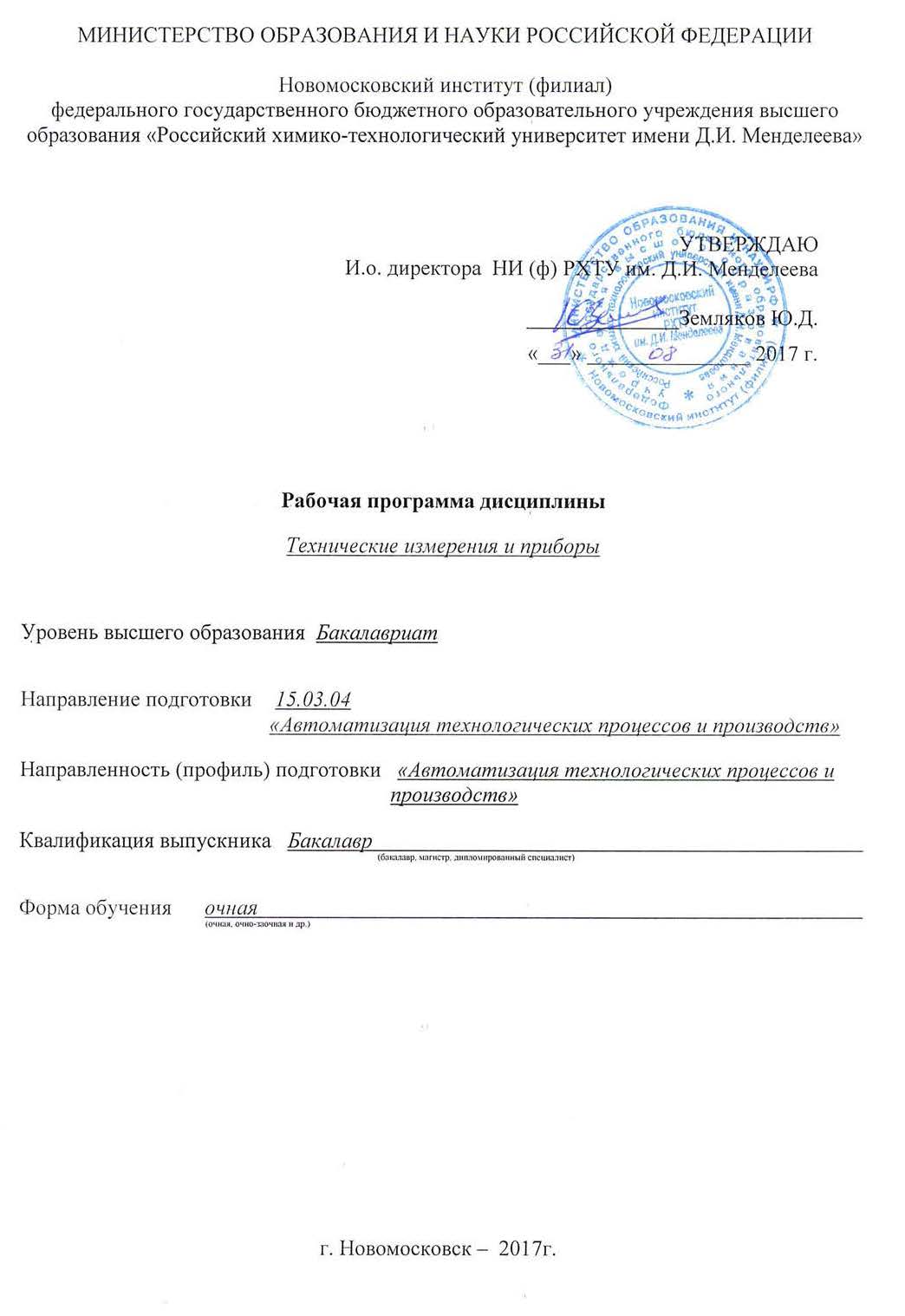 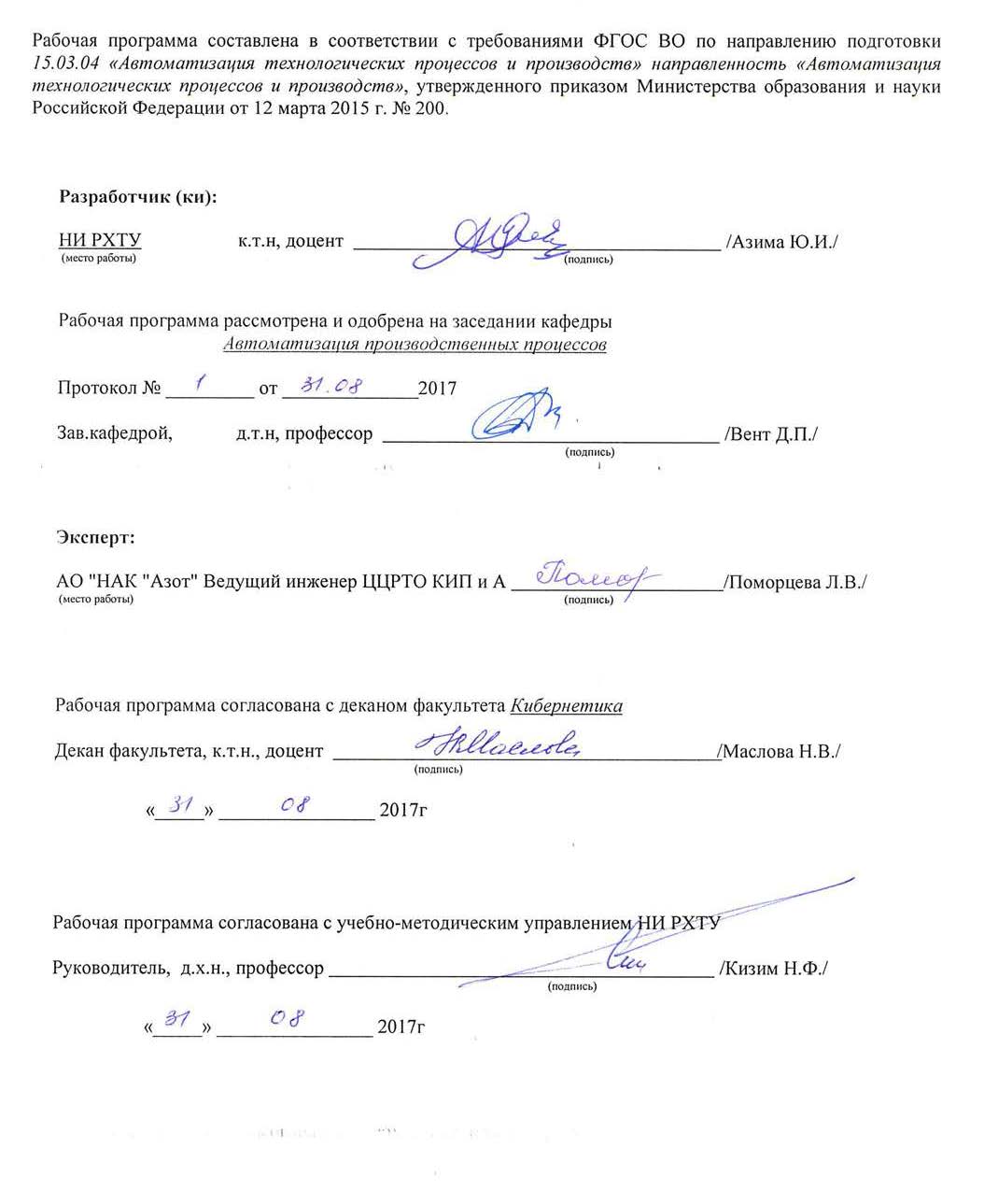  1. ОБЩИЕ ПОЛОЖЕНИЯНормативные документы, используемые при разработке основной образовательной программыНормативную правовую базу разработки рабочей программы дисциплины составляют:Федеральный закон от 29 декабря 2012 года № 273-ФЗ «Об образовании в Российской Федерации» (с учетом дополнений и изменений);«Порядок организации и осуществления образовательной деятельности по образовательным программам высшего образования — программам бакалавриата, программам специалиста, программам магистратуры», утвержденный приказом Министерства образования и науки РФ от 05.04.2017 N 301;Федеральный государственный образовательный стандарт высшего образования (ФГОС ВО) (ФГОС-3+) по направлению подготовки 15.03.04 Автоматизация технологических процессов и производств, утвержденный приказом Министерства образования и науки Российской Федерации от 12.03.2015 г. N 200 (Зарегистрировано в Минюсте России 27.03.2015 г. N 36578) (далее – стандарт);Нормативно-методические документы Минобрнауки России;Устав ФГБОУ ВО РХТУ им. Д.И. Менделеева;Положение о Новомосковском институте (филиале) РХТУ им. Д.И. Менделеева.Локальные акты Новомосковского института (филиала) РХТУ им. Д.И. Менделеева (далее Институт).Область применения программыПрограмма дисциплины является частью основной профессиональной образовательной программы по направлению подготовки 15.03.04 Автоматизация технологических процессов и производств, направленность (профиль) Автоматизация технологических процессов и производств, соответствующей требованиям ФГОС ВО 15.03.04 Автоматизация технологических процессов и производств, утвержденного приказом Министерства образования и науки Российской Федерации от 12.03.2015 г. N 200 (Зарегистрировано в Минюсте России 27.03.2015 г. N 36578).2. ЦЕЛЬ ОСВОЕНИЯ УЧЕБНОЙ ДИСЦИПЛИНЫЦелью освоения дисциплины является обеспечение базовой подготовки студентов в области методов и средств измерения параметров технологических процессов Задачи преподавания дисциплины: приобретение знаний физических принципов и методов измерений различных технических параметров и величин; приобретение знаний о принципах действия, характеристиках и областях применения различных измерительных преобразователей, входящих в состав измерительных информационных систем;формирование и развитие умений выбирать тип средства измерения физической величины по характеристикам и параметрам объекта измерения приобретение и формирование навыков выбора оборудования для реализации технических измерений 3. МЕСТО ДИСЦИПЛИНЫ В СТРУКТУРЕ ОПОПДисциплина «Технические измерения и приборы» относится к базовой части блока 1 Дисциплины. Является обязательной для освоения в 3 семестре, на 2 курсе. Дисциплина базируется на курсах циклов естественнонаучных и общепрофессиональных дисциплин: "Математика", "Физика ", и является основой для последующих дисциплин: Технические средства автоматизации, Автоматизация технологических процессов и производств, Автоматизированные системы управления химико-технологическими процессами и производствами. 4. ПЛАНИРУЕМЫЕ РЕЗУЛЬТАТЫ ОБУЧЕНИЯ ПО ДИСЦИПЛИНЕ, ОБЕСПЕЧИВАЮЩИЕ ДОСТИЖЕНИЕ ПЛАНИРУЕМЫХ РЕЗУЛЬТАТОВ ОСВОЕНИЯ ОБРАЗОВАТЕЛЬНОЙ ПРОГРАММЫИзучение дисциплины направлено на формирование следующих компетенций:-  способностью участвовать в разработке обобщенных вариантов решения проблем, связанных с автоматизацией производств, выборе на основе анализа вариантов оптимального прогнозирования последствий решения (ОПК-4);в результате сформированности компетенции студент должен:Знать:- устройства обработки измерительного сигнала: согласование датчиков с измерительной схемой, преобразование измерительного сигнала;Уметь:- выбирать устройства обработки измерительного сигнала;Владеть:- навыками выбора оборудования для реализации технических измерений - способностью участвовать в разработке проектов по автоматизации производственных и технологических процессов, технических средств и систем автоматизации, контроля, диагностики, испытаний, управления процессами, жизненным циклом продукции и ее качеством, в практическом освоении и совершенствовании данных процессов, средств и систем (ПК-7);в результате сформированности компетенции студент должен:Знать:- принцип действия, характеристики и области применения первичных измерительных преобразователей неэлектрических величин.Уметь:- правильно выбирать и применять соответствующие методы и средства измеренияВладеть:- навыками работы с современными техническими средствами измерений;- способностью аккумулировать научно-техническую информацию, отечественный и зарубежный опыт в области автоматизации технологических процессов и производств, автоматизированного управления жизненным циклом продукции, компьютерных систем управления ее качеством (ПК-18);             в результате сформированности компетенции студент долженЗнать:- физические принципы и методы измерений различных технических параметров и величин Уметь:- правильно выбирать и применять методы и средства измеренияВладеть:-навыками выбора оборудования для реализации технических измерений 5. СТРУКТУРА И СОДЕРЖАНИЕ ДИСЦИПЛИНЫ5.1. Объем дисциплины и виды учебной работыОбщая трудоемкость дисциплины составляет 144 час или 4  зачетные единицы (з.е). 1 з.е. равна 36 астрономическим часам или 27 академическим часам (п.16 Положения «Порядок организации и осуществления образовательной деятельности по образовательным программам высшего образования - программам бакалавриата, программам специалитета в Новомосковском институте (филиале) ФГБОУ ВО «Российский химико-технологический университет имени Д.И. Менделеева» от 31.08.2017).5.2. Разделы (модули) дисциплины, виды занятий и формируемые компетенции* СРС – самостоятельная работа студента5.3. Содержание дисциплины5.5. Тематический план лабораторных работЛабораторный практикум включает выполнение 9 лабораторных работ. 5.6. Курсовые работы  5.7. Внеаудиторная СРСВнеаудиторная СРС направлена на изучение лекционного материала, материалов к лабораторным работам и на поиск информации в ЭОС с целью ее использования при выполнении курсовой работы. 6. ОЦЕНОЧНЫЕ МАТЕРИАЛЫТекущий контроль успеваемости, обеспечивающий оценивание хода освоения дисциплиныДля оценивания результатов обучения в виде знаний умений и навыков текущий контроль организуется в форме устного опроса с письменной аргументацией и практическим выполнением в ходе защиты лабораторных работОтдельно оцениваются личностные качества студента (аккуратность, исполнительность, инициативность) – своевременная сдача отчетов к лабораторным работам.Критерии для оценивания устного опросаОценка «отлично» выставляется в случае, если студент свободно оперирует приобретенными знаниями, умениями, применяет их в ситуациях повышенной сложности.Оценка «хорошо выставляется в случае, если студент оперирует приобретенными знаниями, умениями, применяет их в стандартных ситуациях, но допускает незначительные ошибки, неточности, затруднения при аналитических операциях, переносе знаний и умений на новые, нестандартные ситуации.Оценка «удовлетворительно» выставляется в случае, если студент допускает существенные ошибки, проявляет отсутствие знаний, умений, по отдельным темам (не более 33%), испытывает значительные затруднения при оперировании знаниями и умениями при их переносе на новые ситуации. Оценка «неудовлетворительно» выставляется в случае, если студент демонстрирует полное отсутствие или явную недостаточность (менее 33%) знаний, умений в соответствии с планируемыми результатами обучения.Промежуточная аттестация обучающихсяПромежуточная аттестация обучающихся – оценивание окончательных результатов обучения по дисциплине. Промежуточная аттестация осуществляется в форме экзамена.Результаты текущей и промежуточной аттестации каждого обучающегося по дисциплине фиксируются в электронной информационно-образовательной среде Института в соответствии с требованиями Положения об электронной информационно-образовательной среде Новомосковского института (филиала) федерального государственного бюджетного образовательного учреждения высшего образования «Российский химико-технологический университет имени Д.И. Менделеева».6.1 Система оценивания результатов промежуточной аттестации и критерии выставления оценокОписание показателей и критериев оценивания сформированности части компетенции по дисциплине6.2. Цель контроля, вид контроля и условия достижения цели контроля6.3. Шкала оценки и критерии уровня сформированности компетенций по дисциплине при текущей аттестации *Критерии оцениванияОценка «отлично» выставляется в случае, если студент демонстрирует полное соответствие знаний, умений, навыков приведенным в таблицах показателям, оперирует приобретенными знаниями, умениями, применяет их в ситуациях повышенной сложности.Оценка «хорошо выставляется в случае, если студент демонстрирует частичное соответствие знаний, умений, навыков приведенным в таблицах показателям: основные знания, умения освоены, но допускаются незначительные ошибки, неточности, затруднения при аналитических операциях, переносе знаний и умений на новые, нестандартные ситуации.Оценка «удовлетворительно» выставляется в случае, если студент демонстрирует неполное соответствие знаний, умений, навыков приведенным в таблицах показателям: в ходе контрольных мероприятий студент показывает владение менее 50% приведенных показателей, допускаются значительные ошибки, проявляется отсутствие знаний, умений, навыков по ряду показателей, студент испытывает значительные затруднения при оперировании знаниями и умениями при их переносе на новые ситуации. Оценка «неудовлетворительно» выставляется в случае, если студент демонстрирует полное отсутствие или явную недостаточность (менее 33%) знаний, умений, навыков в соответствии с планируемыми результатами обучения.6.4. Шкала оценивания уровня сформированности компетенций при промежуточной аттестации обучающихся по дисциплине 6.5. Оценочные материалы для текущего контроля Пример вопросов к защите лабораторных работ1. Принцип действия и конструкция термопреобразователя сопротивления.2. Методика измерения температуры при использовании ТПС3. Определить следующие термины (ГОСТ 6651-2009): термопреобразователь сопротивления, чувствительный элемент термопреобразователя сопротивления; защитный корпус, диапазон измерений термопреобразователя сопротивления, рабочий диапазон температур термопреобразователя сопротивления, номинальное сопротивление термопреобразователя сопротивления, номинальная статическая характеристика, температурный коэффициент термопреобразователя сопротивления, электрическое сопротивление изоляции термопреобразователя сопротивления, самонагрев термопреобразователя сопротивления, максимальный измерительный ток.4. Формулы для расчета номинальной статической характеристики ТПС (ГОСТ 6651-2009)5. Схемы соединения ТПС6. Измерение сопротивления уравновешенным мостом постоянного тока. Схемы подключения измеряемого сопротивления.Полный перечень вопросов по лабораторным работам приведен в приложении 3Форма промежуточной аттестации - экзамен, форма билета:Полный перечень вопросов приведен в приложении 3Критерии оценивания и шкала оценок по заданиям билетаОценка «отлично» выставляется в случае, если студент отвечает на все задания билета, свободно оперирует приобретенными знаниями, умениями, применяет их в ситуациях повышенной сложности.Оценка «хорошо выставляется в случае, если студент оперирует приобретенными знаниями, умениями, применяет их в стандартных ситуациях, но допускает незначительные ошибки, неточности, затруднения при аналитических операциях, переносе знаний и умений на новые, нестандартные ситуации.Оценка «удовлетворительно» выставляется в случае, если студент допускает существенные ошибки, проявляет отсутствие знаний, умений, по отдельным темам (не более 33%), испытывает значительные затруднения при оперировании знаниями и умениями при их переносе на новые ситуации. Оценка «неудовлетворительно» выставляется в случае, если студент демонстрирует полное отсутствие или явную недостаточность (менее 33%) знаний, умений в соответствии с планируемыми результатами обучения.7. МЕТОДИЧЕСКИЕ УКАЗАНИЯ ПО ОСВОЕНИЮ ДИСЦИПЛИНЫОрганизация образовательного процесса регламентируется учебным планом и расписанием учебных занятий. Язык обучения (преподавания) — русский. Для всех видов аудиторных занятий «час» устанавливается продолжительностью 45 минут. Зачетная единица составляет 27 астрономических часов или 36 академических час. Через каждые 45 мин контактной работы делается перерыв продолжительностью 5 мин, а после двух час. контактной работы делается перерыв продолжительностью 10 мин.Сетевая форма реализации программы дисциплины не используется.Обучающийся имеет право на зачет результатов обучения по дисциплине, если она освоена им при получении среднего профессионального образования и (или) высшего образования, а также дополнительного образования (при наличии) (далее - зачет результатов обучения). Зачтенные результаты обучения учитываются в качестве результатов промежуточной аттестации. Зачет результатов обучения осуществляется в порядке и формах, установленных локальным актом НИ РХТУ 7.1. Образовательные технологииУчебный процесс при преподавании дисциплины основывается на использовании традиционных, инновационных и информационных образовательных технологий. Традиционные образовательные технологии представлены лекциями и семинарскими (практическими) занятиями и лабораторными работами. Инновационные образовательные технологии используются в виде применения активных и интерактивных форм проведения занятий. Информационные образовательные технологии реализуются путем активизации самостоятельной работы студентов в информационной образовательной среде. При проведении учебных занятий обеспечивается развитие у обучающихся навыков командной работы, межличностной коммуникации, принятия решений, лидерских качеств (включая проведение интерактивных лекций, групповых дискуссий, ролевых игр, тренингов, анализ ситуаций и имитационных моделей, преподавание дисциплин (модулей) в форме курсов, составленных на основе результатов научных исследований, проводимых организацией, в том числе с учетом региональных особенностей профессиональной деятельности выпускников и потребностей работодателей).7.2. ЛекцииЛекционный курс предполагает систематизированное изложение основных вопросов содержания дисциплины.На первой лекции лектор обязан предупредить студентов, применительно к какому базовому учебнику (учебникам, учебным пособиям) будет прочитан курс.Лекционный курс обеспечивает более глубокое понимание учебных вопросов при значительно меньшей затрате времени, чем это требуется среднестатистическому студенту на самостоятельное изучение материала.7.3. Лабораторные работыЛабораторный практикум начинается с ознакомления с техникой безопасности.По каждой лабораторной работе студент оформляет письменный отчет. Текущий контроль на лабораторных работах проводится в виде устных опросов – «защита» по итогам лабораторных работ. Оценивается ход лабораторных работ, достигнутые результаты, качество оформление отчета, своевременность сдачи.7.4. Самостоятельная работа студентаДля успешного усвоения дисциплины необходимо не только посещать аудиторные занятия, но и вести активную самостоятельную работу. При самостоятельной проработке курса обучающиеся должны:повторить законспектированный на лекционном занятии материал и дополнить его с учетом рекомендованной по данной теме литературы;изучить рекомендованную основную и дополнительную литературу, составлять тезисы, аннотации и конспекты наиболее важных моментов;использовать для самопроверки материала оценочные средства.7.5. Методические рекомендации для преподавателейОсновные принципы обучения 1. Цель обучения – развить мышление, выработать мировоззрение; познакомить с идеями и методами науки; научить применять принципы и законы для решения простых и нестандартных задач. 2. Обучение должно органически сочетаться с воспитанием. Нужно развивать в студентах волевые качества и трудолюбие. Ненавязчиво, к месту прививать элементы культуры поведения. В частности, преподаватель должен личным примером воспитывать в студентах пунктуальность и уважение к чужому времени. Недопустимо преподавание односеместровой учебной дисциплины превращать в годичное.3. Обучение должно быть не пассивным (сообщим студентам некоторый объем информации, расскажем, как решаются те или иные задачи), а активным. Нужно строить обучение так, чтобы в овладении материалом основную роль играла память логическая, а не формальная. Запоминание должно достигаться через глубокое понимание. 4. Одно из важнейших условий успешного обучения – умение организовать работу студентов.5. Отношение преподавателя к студентам должно носить характер доброжелательной требовательности. Для стимулирования работы студентов нужно использовать поощрение, одобрение, похвалу, но не порицание (порицание может применяться лишь как исключение). Преподаватель должен быть для студентов доступным. 6. Необходим регулярный контроль работы студентов. Правильно поставленный, он помогает им организовать систематические занятия, а преподавателю достичь высоких результатов в обучении.7. Важнейшей задачей преподавателей, ведущих занятия по дисциплине, является выработка у студентов осознания необходимости и полезности знания дисциплины как теоретической и практической основы для изучения профильных дисциплин. 8. С целью более эффективного усвоения студентами материала данной дисциплины рекомендуется при проведении лекционных, практических и лабораторных занятий использовать современные технические средства обучения, а именно презентации лекций, наглядные пособия в виде схем приборов, деталей и конструкций приборов, компьютерное тестирование.9. Для более глубокого изучения предмета и подготовки ряда вопросов (тем) для самостоятельного изучения по разделам дисциплины преподаватель предоставляет студентам необходимую информацию о использовании учебно-методического обеспечения: учебниках, учебных пособиях, сборниках примеров и задач и описание лабораторных работ, наличии Интернет-ресурсов. 10. Цель лекции – формирование у студентов ориентировочной основы для последующего усвоения материала методом самостоятельной работы. Содержание лекции должно отвечать следующим дидактическим требованиям:изложение материала от простого к сложному, от известного к неизвестному;логичность, четкость и ясность в изложении материала;возможность проблемного изложения, дискуссии, диалога с целью активизации деятельности студентов;опора смысловой части лекции на подлинные факты, события, явления, статистические данные;тесная связь теоретических положений и выводов с практикой и будущей профессиональной деятельностью студентов.	Преподаватель, читающий лекционные курсы, должен знать существующие в педагогической практике варианты лекций, их дидактические и воспитывающие возможности, а также их место в структуре процесса обучения.11. При проведении аттестации студентов важно всегда помнить, что систематичность, объективность, аргументированность – главные принципы, на которых основаны контроль и оценка знаний студентов. Знание критериев оценки знаний обязательно для преподавателя и студента.Организация лабораторного практикумаОсвоение студентом лабораторного практикума – необходимая составная часть работы студента при освоении дисциплины. Каждый студент за один семестр должен выполнить по индивидуальному графику 9 лабораторных работы указанных в «маршрутном» листе. Маршрутный лист составляет лектор потока. Маршрутный лист выдается студенту за неделю до начала лабораторного практикума.Все студенты перед началом работы в лаборатории проходят инструктаж по технике безопасности. Каждый студент в специальном журнале ставит свою подпись о том, что он прослушал инструктаж по технике безопасности работы в лаборатории и обязуется выполнять все пункты инструктажа.1. Студенты не допускаются к работе в лаборатории в верхней одежде.2. Студент допускается к выполнению работы только после «допуска», т.е. проверки преподавателем готовности студента.Готовность студента к выполнению лабораторной работы состоит в следующем:а) подготовлена текущая работа, подготовка включает: название работы, теоретическое введение, схему установки, рабочие формулы и формулы для расчета погрешностей; перечень приборов и принадлежностей (технические характеристики заполняются в лаборатории); перечень заданий и таблицы для записи результатов измерений;б) знание эксперимента и теории данной работы в рамках описания работы в практикуме и учебнике, умение работать с приборами, установками, оборудованием;в) знание правил техники безопасности при работе с приборами и оборудованием, используемым в данной работе.3. Студент не допускается к выполнению работы, если:а) отсутствует лабораторный журнал (в качестве лабораторного журнала студент использует общую тетрадь) или не подготовлен протокол,б) студент не знает теории работы в рамках теоретического введения в практикуме и не представляет, что и каким методом он будет измерять;в) имеется более одной несданной ранее выполненной работы.Однако до окончания лабораторного занятия студент, не получивший допуск, работает в лаборатории, устраняя допущенные недоработки.4. Студентам, пропустившим занятия по уважительным причинам (имеется допуск из деканата), предоставляется возможность ее выполнения во время указанное ведущим преподавателем. Студентам, пропустившим занятия по неуважительным причинам, предоставляется возможность ее выполнения в зачетную неделю на «дублерском» занятии во время указанное ведущим преподавателем. Студенты, нуждающиеся в дополнительной подготовке, могут воспользоваться услугами Центра дополнительного образования и профессиональной подготовки.5. В течение одного занятия допускается выполнение не более одной лабораторной работы.6. Не допускается совместная работа 2-х и большего числа студентов за одной установкой, если это не предусмотрено методическими указаниями к выполнению данной работы. 7. На титульном листе лабораторного журнала должны быть указаны фамилия и инициалы студента, код учебной группы. Оформление каждой работы начинается с новой страницы. Схемы и графики выполняются карандашом, все записи делаются ручкой, для графиков используется миллиметровая бумага, или они выполняются с использованием компьютера; графики вклеиваются в лабораторный журнал. На расчетных страницах должны обязательно присутствовать рабочие формулы с подстановкой результатов прямых измерений и констант в одной системе единиц. На этих же страницах производится расчет погрешностей. Оформление работы завершается написанием выводов. В выводах должны содержаться ответы на следующие вопросы: а) как составляли алгоритм,8. Прием «защиты» по лабораторной работе заключается в проверке:а) результатов работы,б) оформления работы и выводов.Выполненная работа отмечается в журнале студента подписью преподавателя и простановкой даты. Работа считается зачтенной, если на странице, где начинается ее описание, имеется 3 подписи преподавателя: за «допуск», «выполнение» и «защита» с указанием даты. После выполнения и защиты всех лабораторных работ преподаватель в журнале студента делает запись: «Все лабораторные работы, предусмотренные маршрутным листом, выполнены и защищены», ставит подпись и дату.9. Журнал преподавателя хранится у лаборанта той лаборатории, в которой эта работа выполняется. Правила ведения журнала преподавателя: 1. В графе журнала учета выполненных студентами лабораторных работ делается отметка о выполнении. Если работа «защищена», делается отметка о защите с указанием даты.2. В случае отсутствия студента на лабораторном занятии в журнале учета выполненных студентами лабораторных работ пишется «нб».3. Около работы, пропущенной по уважительной причине (допуск из деканата), пишется «ув».Правила работы преподавателей в лаборатории в зачетную неделю 1. К выполнению работ допускаются студенты, которым лектор или ведущий преподаватель предоставил допуск.2. Дежурный преподаватель делает отметку о выполнении лабораторной работы в журнале студента и в журнале учета выполненных студентами лабораторных работ.Студент может защитить работу дежурному преподавателю, проводившему занятия. Студент, не успевший выполнить работу на занятии, приглашается для ее выполнения повторно. 3. Лабораторные работы, выполненные в течение семестра, принимает тот преподаватель, который проводил занятия с группой в течение семестра. В случае отсутствия по уважительной причине этого преподавателя на зачетной неделе, зачет по лаборатории принимает лектор. При отсутствии лектора – зав. кафедрой.4. Во время проведения лабораторных работ учебно-вспомогательный персонал лаборатории работает под руководством ведущих занятий преподавателей и зав. лабораториями.7.6. Методические указания для студентовПо подготовке к лекционным занятиямИзучение дисциплины требует систематического и последовательного накопления теоретических знаний, следовательно, пропуски отдельных тем не позволяют глубоко освоить предмет. Студентам необходимо: 1. перед каждой лекцией просматривать рабочую программу дисциплины; 2. перед следующей лекцией необходимо просмотреть по конспекту материал предыдущей. При затруднениях в восприятии материала следует обратиться к основным литературным источникам. Если разобраться в материале не удалось, необходимо обратиться к лектору.Учебно-методического обеспечения для самостоятельной работы обучающихся по дисциплинеТема 1. Введение. Общие сведения об измерениях, средствах измерений и их погрешностях Вопросы для самопроверки: 1. Что называется измерением и основное уравнение измерения?2. Как классифицируются измерения по виду и методу измерения? 3. Что представляет собой средство измерения и как они делятся по функциональному назначению?4. Что представляет погрешность измерительного прибора и формы представления погрешности?Задания для самостоятельной работы: Самостоятельное изучение соответствующих разделов основной и дополнительной литературы Тема 2. Средства измерения температуры1. Классификация приборов для измерения температуры и их краткая характеристика?2. Термоэлектрические термометры, принцип измерения температуры и конструкцияТЭП3 Термопреобразователи сопротивления, принцип измерения температуры и конструкция4. Теоретические основы измерения температуры пирометрами излученияЗадания для самостоятельной работы: Самостоятельное изучение соответствующих разделов основной и дополнительной литературы Тема 3. Средства измерения давления1. Единицы измерения давления. Классификация приборов для измерения давления2. Приборы с упругими чувствительными элементами3. Тензорезистивные преобразователи деформации в приборах для измерения давления4. Конструкция преобразователя давления типа Сапфир-22Тема 4. Средства измерения количества и расхода1. Измерители количества жидкости и газа2. Расходомеры переменного перепада давления3. Вихревые расходомеры. Принцип измерения, конструкция4. Электромагнитные расходомеры. Принцип измерения, конструкция5. Кориолисовые расходомеры. Принцип измерения, конструкция6. Ультразвуковые расходомеры. Принцип измерения, конструкцияТема 5. Средства измерения уровня жидкостей1. Гидростатические уровнемеры жидкости. Принцип измерения, конструкция2. Емкостные уровнемеры. Принцип измерения, конструкция3. Радарные уровнемеры. Принцип измерения, конструкцияТема 6. Анализ состава газовых смесей1. Теоретические основы оптико-акустического метода анализа газовых смесей2. Термомагнитные газоанализаторы. Принцип измерения концентрации и конструкция прибора3. Термокондуктометрический газоанализатор. Принцип измерения концентрации и конструкция прибора По подготовке к лабораторному практикуму1. Освоение студентом лабораторного практикума – необходимая составная часть работы студента при освоении курса. Каждый студент за один семестр должен выполнить по индивидуальному графику 9 (если специально не оговорено) лабораторных работ, указанных в «маршрутном» листе. График работ студент получает за неделю до начала лабораторного практикума.2. Каждый студент перед началом семестра получает полный комплект литературы - набор учебных пособий, в которых помещены описания лабораторных работ. Инструкции по лабораторным работам, отсутствующим в учебных пособиях, имеются в читальном зале библиотеке и в соответствующей лаборатории на кафедре, и каждый студент может получить ее во временное пользование. Описание каждой лабораторной работы содержит достаточно проработанное теоретическое введение, основные расчетные формулы и формулы расчета погрешности, подробное описание лабораторной установки, сценарий проведения лабораторной работы, виды таблиц, для внесения в них результатов измерений, контрольные вопросы, дающие студенту возможность осуществить самоконтроль уровня своей подготовки к работе. 3. Студент допускается к выполнению работы только после «допуска», т.е. проверки преподавателем готовности студента. Готовность студента к выполнению лабораторной работы состоит в следующем:а) в журнале (в качестве журнала используется общая тетрадь) имеется описание текущей лабораторной  работы: название работы, теоретическое введение, схема установки, рабочие формулы, перечень приборов и принадлежностей; перечень заданий и таблицы для записи результатов;б) знание теории данной работы в рамках описания работы в практикуме и учебнике, умение работать с приборами, установками, оборудованием;в) знание правил техники безопасности при работе с приборами и оборудованием, используемым в данной работе.Студент не допускается к выполнению работы, если: а) отсутствует лабораторный журнал или не подготовлен протокол,б) студент не знает теории работы в рамках теоретического введения в практикуме и не представляет, что и как он будет проводить работу;Однако до окончания лабораторного занятия студент, не получивший допуск, работает в лаборатории, устраняя допущенные недоработки.4. Студентам, пропустившим занятия по уважительным причинам (имеется допуск из деканата), предоставляется возможность ее выполнения во время указанное ведущим преподавателем. Студентам, пропустившим занятия по неуважительным причинам, предоставляется возможность ее выполнения в зачетную неделю на «дублерском» занятии во время, указанное ведущим преподавателем.5. В течение одного занятия допускается выполнение не более одной лабораторной работы.6. Не допускается совместная работа 2-х и большего числа студентов за одной установкой, если это не предусмотрено методическими указаниями к выполнению данной работы. 8. На титульном листе лабораторного журнала должны быть указаны фамилия и инициалы студента, код учебной группы. Оформление каждой работы начинается с новой страницы. Порядок работы и содержание протокола отражено в методических указаниях. Оформление работы завершается написанием выводов. Прием «защиты» по лабораторной работе заключается в проверке:а) результатов работы,г) оформления работы и выводов.Работа считается зачтенной, если на странице, где начинается ее описание, имеется 3 подписи преподавателя: за «допуск», «выполнение» и «защиту» с указанием даты. По работе с литературойВ рабочей программе дисциплины представлен список основной и дополнительной литературы – это учебники, учебно-методические пособия или указания. Дополнительная литература – учебники, монографии, сборники научных трудов, журнальные и газетные статьи, различные справочники, энциклопедии, Интернет-ресурсы. Любая форма самостоятельной работы студента (подготовка к семинарскому занятию, докладу и т.п.) начинается с изучения соответствующей литературы как в библиотеке / электронно-библиотечной системе, так и дома. Изучение указанных источников расширяет границы понимания предмета дисциплины.При работе с литературой выделяются следующие виды записей. Конспект – краткая схематическая запись основного содержания научной работы. Целью является не переписывание произведения, а выявление его логики, системы доказательств, основных выводов. Хороший конспект должен сочетать полноту изложения с краткостью. Цитата – точное воспроизведение текста. Заключается в кавычки. Точно указывается страница источника. Тезисы – концентрированное изложение основных положений прочитанного материала. Аннотация – очень краткое изложение содержания прочитанной работы. Резюме – наиболее общие выводы и положения работы, ее концептуальные итоги. 7.7. Методические рекомендации по обучению лиц с ограниченными возможностями здоровья и инвалидовПрофессорско-преподавательский состав знакомится с психолого-физиологическими особенностями обучающихся инвалидов и лиц с ограниченными возможностями здоровья, индивидуальными программами реабилитации инвалидов (при наличии). При необходимости осуществляется дополнительная поддержка преподавания психологами, социальными работниками, прошедшими подготовку ассистентами.Предполагается использовать социально-активные и рефлексивные методы обучения, технологии социокультурной реабилитации с целью оказания помощи в установлении полноценных межличностных отношений с другими студентами, создании комфортного психологического климата в студенческой группе. Подбор и разработка учебных материалов производятся с учетом предоставления материала в различных формах: аудиальной, визуальной, с использованием специальных технических средств и информационных систем.Освоение дисциплины лицами с ОВЗ осуществляется с использованием средств обучения общего и специального назначения (персонального и коллективного использования).Для студентов с ОВЗ предусматривается доступная форма предоставления заданий оценочных средств, а именно:в печатной или электронной форме (для лиц с нарушениями опорно-двигательного аппарата);в печатной форме или электронной форме с увеличенным шрифтом и контрастностью (для лиц с нарушениями слуха, речи, зрения);методом чтения ассистентом задания вслух (для лиц с нарушениями зрения).Лабораторные работы выполняются методом вычислительного эксперимента.Студентам с инвалидностью увеличивается время на подготовку ответов на контрольные вопросы. Для таких студентов предусматривается доступная форма предоставления ответов на задания, а именно:письменно на бумаге или набором ответов на компьютере (для лиц с нарушениями слуха, речи);выбором ответа из возможных вариантов при тестировании с использованием услуг ассистента (для лиц с нарушениями опорно-двигательного аппарата);устно (для лиц с нарушениями зрения, опорно-двигательного аппарата).При необходимости для обучающихся с инвалидностью процедура оценивания результатов обучения может проводиться в несколько этапов.8. УЧЕБНО-МЕТОДИЧЕСКОЕ И ИНФОРМАЦИОННОЕ ОБЕСПЕЧЕНИЕ ДИСЦИПЛИНЫ8.1. Перечень основной и дополнительной литературы, необходимой для освоения дисциплины а) основная литератураб) дополнительная литература8.2. Информационные и информационно-образовательные ресурсыПри освоении дисциплины студенты должны использовать информационные и информационно-образовательные ресурсы следующих порталов и сайтов:Система поддержки учебных курсов НИ РХТУ. Кафедра Автоматизация производственных процессов / ВМСС URL: http://moodle.nirhtu.ruБиблиотека Новомосковского института (филиала) Российского химико-технологического университета им. Д.И. Менделеева. URL: http://irbis.nirhtu.ru/ISAPI/irbis64r_opak72/cgiirbis_64.dll?C21COM=F&I21DBN=IBIS&P21DBN=IBISЭБС «Издательство «Лань» (договор № 616/2016 от 26.09.2016г.) - https://e.lanbook.com/ Научная электронная библиотека «КиберЛенинка» - https://cyberleninka.ru/Научная электронная библиотека eLIBRARY.RU - https://elibrary.ru/Портал АСУТП.ру — популярный интернет-ресурс, который предназначен для профессионалов, работающих в сфере автоматизации производства - http://asutp.ru/  Профессиональные базы данныхБаза данных Scopus (сублецензированный договор № Scopus//130 от 08.08.2017г) - https://www.scopus.com База данных Web of Science компании Clarivate Analytics (Scientific) LLC (сублицензионный договор № WoS/1035 от 01.04.2017г.) - https://clarivate.com/Википе́дия — общедоступная многоязычная универсальная интернет-энциклопедия со свободным контентом. -ru.wikipedia.org  Служба, обеспечивающая с помощью веб-интерфейса, хранение, накопление, передачу и обработку материалов Пользователей, представленных в электронном виде в публичный доступ, с предоставлением в распоряжение последних уникальных аккаунтов, в которых хранятся материалы - https://www.twirpx.com/9. МАТЕРИАЛЬНО-ТЕХНИЧЕСКОЕ ОБЕСПЕЧЕНИЕ ДИСЦИПЛИНЫУчебные аудитории для проведения занятий лекционного типа, занятий семинарского типа, групповых и индивидуальных консультаций, текущего контроля и промежуточной аттестации, а также помещения для самостоятельной работы обучающихся, оснащенные компьютерной техникой с возможностью подключения к сети «Интернет» и обеспеченные доступом в электронную информационно-образовательную среду Института, помещения для хранения и профилактического обслуживания учебного оборудованияТехнические средства обучения, служащие для предоставления учебной информации большой аудиторииНоутбук с возможностью просмотра видеоматериалов и презентаций, с неограниченным доступом в Интернет, к ЭБС, электронным образовательным и информационным ресурсам, базе данных электронного каталога Института, системе управления учебными курсами Moodle, учебно-методическим материалам.Проектор, экранПрограммное обеспечениеОперационная система (MSWindows ХР  распространяется под лицензией TheNovomoskovskuniversity (thebranch) - EMDEPT- DreamSparkPremiumhttp://e5.onthehub.com/WebStore/Welcome.aspx?vsro=8&ws=9f5a10ad-c98b-e011-969d-0030487d8897. Номер учетной записи e5: 100039214MS Word, Excel, PowerPoint  из пакета MS Office 365 A1 бесплатная веб-версия Office https://products.office.com/ru-ru/academic/compare-office-365-education-plans  для учащихся, преподавателей и сотрудниковАрхиватор 7zip (распространяется под лицензией  GNULGPLlicense)AdobeAcrobatReader - ПО Acrobat Reader DC и мобильное приложение Acrobat Reader являются бесплатными и доступны для корпоративного распространения (https://acrobat.adobe.com/ru/ru/acrobat/pdf-reader/volume-distribution.html).Браузер MozillaFireFox (распространяется под лицензией MozillaPublicLicense 2.0 (MPL))Печатные и электронные образовательные и информационные ресурсы:Информационно-методические материалы: учебные пособия по дисциплине; раздаточный материал к разделам лекционного курса; Электронные образовательные ресурсы: электронные презентации к разделам лекционного курса; учебно-методические разработки в электронном виде; справочные материалы в печатном и электронном виде; кафедральная библиотека электронных изданий.Учебно-наглядные пособия:Комплекты плакатов к разделам лекционного курса и лабораторного практикума. Приложение 1АННОТАЦИЯрабочей программы дисциплиныТехнические измерения и приборы1. Общая трудоемкость (з.е./ час): 4 / 144. Контактная работа 53,3 час., из них: лекционные 18, лабораторные 34,. Самостоятельная работа студента 55 час. Форма контроля: экзамен. Дисциплина изучается на 2 курсе в 3 семестре.2. Место дисциплины в структуре образовательной программыДисциплина «Технические измерения и приборы» относится к базовой части блока 1 Дисциплина базируется на курсах циклов естественнонаучных и общепрофессиональных дисциплин: "Высшая математика", "Физика", "Электротехника и электроника":3. Цель и задачи изучения дисциплиныЦелью освоения дисциплины является обеспечение базовой подготовки студентов в области методов и средств измерения параметров технологических процессов Задачи преподавания дисциплины:приобретение знаний физических принципов и методов измерений различных технических параметров и величин; приобретение знаний о принципах действия, характеристиках и областях применения различных измерительных преобразователей, входящих в состав измерительных информационных систем;формирование и развитие умений выбирать тип средства измерения физической величины по характеристикам и параметрам объекта измерения - приобретение и формирование навыков выбора оборудования для реализации технических измерений 4. Содержание дисциплиныОсновные понятия об измерениях. Средства измерений и их основные элементы. Статические характеристики и чувствительность измерительных приборов Погрешности измерительных приборов. Статистические характеристики погрешностей средств измерения. Классификация приборов для измерения температур. Манометрические термометры. Термоэлектрические термометры. Термоэлектрические преобразователи.  Приборы и вторичные преобразователи для измерения температуры, использующие термоэлектрические преобразователи. Термопреобразователи сопротивления, конструкция, основные характеристики. приборы и вторичные преобразователи, работающие в комплекте с термопреобразователями сопротивления. Теоретические основы измерения температуры  пирометрами излучения.Единицы давления. Классификация приборов для измерения давлений. Жидкостные приборы. Приборы с трубчатыми пружинами. Мембранные и сильфонные приборы. Электрические манометры и вакуумметры.Основные понятия, единицы. Измерители количества жидкости и газа.  Расходомеры переменного перепада давлений. Расходомеры постоянного перепада давлений. . Электромагнитные расходомеры. Ультразвуковые расходомеры. вихревые и кориолисовые  расходомеры. Поплавковые уровнемеры. Гидростатические уровнемеры. Электрические уровнемеры. Радиоизотопные уровнемеры. Ультразвуковые и акустические уровнемеры. Общие сведения об измерении состава газа. Термокондуктометрический и термомагнитный гозоанализаторы5. Планируемые результаты обучения по дисциплине, обеспечивающие достижение планируемых результатов освоения образовательной программыВ результате освоения ОПОП бакалавриата обучающийся должен овладеть следующим результатом обучения по дисциплине:-  способностью участвовать в разработке обобщенных вариантов решения проблем, связанных с автоматизацией производств, выборе на основе анализа вариантов оптимального прогнозирования последствий решения (ОПК-4);в результате сформированности компетенции студент должен:Знать:- устройства обработки измерительного сигнала: согласование датчиков с измерительной схемой, преобразование измерительного сигнала;Уметь:- выбирать устройства обработки измерительного сигнала;Владеть:- навыками выбора оборудования для реализации технических измерений - способностью участвовать в разработке проектов по автоматизации производственных и технологических процессов, технических средств и систем автоматизации, контроля, диагностики, испытаний, управления процессами, жизненным циклом продукции и ее качеством, в практическом освоении и совершенствовании данных процессов, средств и систем (ПК-7);в результате сформированности компетенции студент должен:Знать:- принцип действия, характеристики и области применения первичных измерительных преобразователей неэлектрических величин.Уметь:- правильно выбирать и применять соответствующие методы и средства измеренияВладеть:- навыками работы с современными техническими средствами измерений;- способностью аккумулировать научно-техническую информацию, отечественный и зарубежный опыт в области автоматизации технологических процессов и производств, автоматизированного управления жизненным циклом продукции, компьютерных систем управления ее качеством (ПК-18);   в результате сформированности компетенции студент долженЗнать:- физические принципы и методы измерений различных технических параметров и величин Уметь:- правильно выбирать и применять методы и средства измеренияВладеть:-навыками выбора оборудования для реализации технических измерений  Приложение 2 Задания к текущему контролю успеваемостиПеречень вопросов к лабораторным работамЛабораторная работа №11. Метрологические характеристики средств измерений и способы их нормирования.2. Нормирование погрешностей средств измерений.3. Методика проведения измерений и обработки результатов.4. Погрешности измерений.Лабораторная работа №21. Теоретические основы определения погрешности результата однократного косвенного измерения. 2. Что представляет собой объекта измерения; что является  косвенно и прямо измеряемыми величинами. 4. Методика выполнения косвенного измерения угла сдвига фаз между током и напряжением в заданной электрической цепи.4. Виды измеренийЛабораторная работа №31. Принцип действия и конструкция термопреобразователя сопротивления.2. Методика измерения температуры при использовании ТПС3. Определить следующие термины (ГОСТ 6651-2009): термопреобразователь сопротивления, чувствительный элемент термопреобразователя сопротивления; защитный корпус, диапазон измерений термопреобразователя сопротивления, рабочий диапазон температур термопреобразователя сопротивления, номинальное сопротивление термопреобразователя сопротивления, номинальная статическая характеристика, температурный коэффициент термопреобразователя сопротивления, электрическое сопротивление изоляции термопреобразователя сопротивления, самонагрев термопреобразователя сопротивления, максимальный измерительный ток.4. Формулы для расчета номинальной статической характеристики ТПС (ГОСТ 6651-2009)5. Схемы соединения ТПС6. Измерение сопротивления уравновешенным мостом постоянного тока. Схемы подключения измеряемого сопротивления.Лабораторная работа №41. Принцип действия и конструкция термоэлектрического преобразователя.2. Методика измерения температуры при использовании ТЭП3. НСХ ТЭП. Определение тэдс ТЭП по известным температурам рабочего и свободного спая. Обратная градуировочная характеристика ТЭП.4. Промышленные типы ТЭП. Какие провода используются для подключения ТЭП к измерительному прибору или преобразователю. Где находятся свободные спаи ТЭП и каким образом осуществляется автоматическая коррекция эдс ТЭП от изменения их температуры. Лабораторная работа №51. Методика измерения сопротивления уравновешенным мостом. 2. Принцип измерения температуры автоматическим уравновешенным мостом. Условие равновесия моста и его работа.3. Что представляет номинальная статическая характеристика (НСХ) термопреобразователя сопротивления4. Методика определения основной погрешности уравновешенного мостаЛабораторная работа №61. Принцип действия и конструкция термоэлектрического преобразователя.2. Принцип измерения температуры автоматическим потенциометром. Условие компенсации измеряемой термоэдс.3. Каким способом обеспечивается компенсация изменения термоэдс ТЭП от изменения температуры свободного спая4. Что представляет номинальная статическая характеристика (НСХ) термоэлектрического преобразователя. Форма представления5. Методика определения основной погрешности автоматического потенциометра Диск-2506. Как изменятся показания автоматического потенциометра если используется ТЭП не соответствующий градуировке потенциометра.7. Как будут изменяться показания потенциометра при изменении сопротивлений измерительной схемы.8. Как изменится положение движка реохорда при изменении температуры: рабочего спая; свободного спая. Лабораторная работа №71. Принцип действия и конструкция термоэлектрического преобразователя.2  Принцип действия и конструкция термопреобразователя сопротивления 3. Схема подключения ТЭП к МИП. Способ коррекции показаний МИП по температуре свободных спаев.4. Уравнения, используемые вычислительным модулем МИП при расчете измеряемой температуры.5. Схема подключения термопреобразователя сопротивления. Лабораторная работа №81. Единицы измерения давления. Перевод из одних единиц измерения в другие.2. Конструкция и принцип работы преобразователя Сапфир 22ДД. Элементы конструкции.3. Методика экспериментального определения погрешности преобразователя4. Формулы для расчета абсолютной, относительной и приведенной погрешности.Лабораторная работа №91. Единицы измерения расхода и количества вещества. Основы теории и основные уравнения измерения расхода методом переменного перепада давления.2. Описание лабораторной установки и методики определения расхода воздуха..3. Средства измерения, применяемые в лабораторной установке для измерения расхода.4. Погрешности измерения расхода5. Стандартные сужающие устройства, применяемые при измерении расходаПриложение 3Оценочные материалы к промежуточной аттестацииВопросы к экзамену. 1. Основные сведения об измерениях. Виды измерений. Классификация СИ.2.	Классификация средств измерения. Основные метрологические характеристики  СИ.3. Основные сведения о погрешности измерений4. Общие сведения о динамических свойствах средств измерений5.  Классификация приборов для измерения температуры. Манометрические термометры.  Устройство, принцип действия6. Термопреобразователи сопротивления. Общие сведения. Номинальная статическая           характеристика, условное обозначение.7. Измерение сопротивления мостом с ручным уравновешиванием. Автоматический мост для измерения температуры. Принцип измерения. Уравнения равновесия.8. Термоэлектрические преобразователи. Общие сведения. Номинальная статическая           характеристика, условное обозначение.9. Измерение температуры  автоматическим потенциометром в комплекте  с ТЭП. Уравнение компенсации. Учет влияния температуры свободных спаев.10. Измерение температуры  многоканальным измерительным преобразователем Ш711 в комплекте  с ТЭП. Уравнения для определения температуры 11. Измерение температуры  многоканальным измерительным преобразователем Ш711 в комплекте  с ТПС. Уравнения для определения температуры.12. Оптические и радиационные пирометры.13. Методы и приборы для измерения давления. Основные термины и определения. Единицы измерения давления.14. Деформационные приборы для измерения давления. Упругие чувствительные элементы. Тензорезистивные преобразователи давления.15. Методы и приборы для измерения расхода и количества. Основные понятия. Классификация приборов для измерения расхода.16. Расходомеры переменного перепада давления. Конструкции сужающих устройств расходомеров переменного перепада давления17. Расходомеры постоянного перепада давления. Ротаметры.18. Вихревые расходомеры19. Электромагнитные расходомеры.20. Ультразвуковые расходомеры.21  Кориолисовые расходомеры.22. Методы и приборы для измерения уровня. Классификация.239. Поплавковые и гидростатические уровнемеры. Устройство, принцип действия.23.Бесконтактный радарный уровнемер. Волновой радарный уровнемер24. Буйковый и емкостной уровнемеры25. Ультразвуковой уровнемер26. Классификация методов и приборов для анализа состава и измерения параметров веществ27.  Теоретические основы кондуктометрического метода анализа жидкости.28  Термокондуктометрические газоанализаторы их измерительные схемы.29. Термомагнитные газоанализаторы, принцип действия, измерительные схемы, область применения.30.  Оптико-абсорбционный метод анализа газов.Задачи к экзамену1. Определить сопротивление медного ТПС  градуировки 100М  при температуре 150С . Температурный коэффициент сопротивления =4,28 ∙ 10-3 °С-1. Определить температуру, в которой находится ТПС градуировки 100М, если его сопротивление R=128,97 Ом2. Определить сопротивление медного ТПС  градуировки 50М  при температуре 125С . Температурный коэффициент сопротивления =4,28 ∙ 10-3 °С-1. Определить температуру, в которой находится ТПС градуировки 50М, если его сопротивление R=78,25 Ом3. Результат измерения сопротивления ТПС градуировки  50П равен R=83.36 Ом. Зависимость сопротивления от температуры описывается уравнением (НСХ)  R(t)= R0(1 + At + Bt2), где  А = 3,9690 ∙ 10-3 °С-1;  В = -5,841 ∙ 10-7 °С-2. Определить температуру среды, в которой находится данный ТПС4. В процессе определения основной погрешности преобразователя разности давленийтипа САПФИР- 22ДД  c диапазоном  входного давления Р=0-63 кПа и выходного тока I=4-20 мА были получены следующие результаты: результат измерения выходного тока преобразователя I= 15,35мА, расчетное значение выходного тока Iр=15,27мА. Определить абсолютную, относительную и приведенную погрешность преобразователя.5. Перевести показания образцового манометра 60, 120, 180, 270 делений, имеющего 400 делений, в кПа. 400 делений шкалы соответствуют 1 кг/см26. Определить пригодность к эксплуатации преобразователя давлений c диапазоном  входного давления Р=0-63 кПа и выходного тока I=0 -5 мА, если  были получены следующие результаты: результат измерения выходного тока преобразователя I= 3,25мА, расчетное значение выходного тока Iр=3,37мА. Предел допустимой приведенной погрешности преобразователя составляет 0,5%7. Перевести показания образцового манометра 80, 170, 370 делений, имеющего 400 делений, в кПа. 400 делений шкалы соответствуют 1 кг/см28. Определить температуру среды по результату измерения тэдс ТЭП типа ХК, если температура свободных спаев равна 27С, а показания милливольтметра, подключенного к ТЭП,  U=10,26мВ . При вычислениях необходимо использовать приближенную НСХ   и обратную градуировочную характеристику 9. Определить температуру среды по результату измерения тэдс ТЭП типа ХК, если температура свободных спаев равна 17С, а показания милливольтметра, подключенного к ТЭП,  U=12,56мВ . При вычислениях необходимо использовать приближенную НСХ   и обратную градуировочную характеристику 10. Определить температуру среды по результату измерения тэдс ТЭП типа ХК, если температура свободных спаев равна 15С, а показания милливольтметра, подключенного к ТЭП,  U=15,46мВ . При вычислениях необходимо использовать приближенную НСХ   и обратную градуировочную характеристику 11. Определить изменение тэдс ТЭП типа ХК, если начальная температура свободных спаев tc=15C,  а измененная температура  tc=20C. Температура рабочего спая осталась без изменения t=150C. При вычислениях необходимо использовать приближенную НСХ . Какие будут показания автоматического потенциометра и преобразователя Ш711, если бы у них отсутствовала погрешность измерения температуры12. Определить  результат измерения температуры посредством МИП Ш711 и ТЭП типа ХК, если тэдс на зажимах в блоке соединительном (БС) Е=9,56мВ, сопротивление ТПС, расположенном в БС,  R=108.56 Ом. При вычислениях необходимо использовать приближенную НСХ ТЭП типа ХК:  ,  его обратную градуировочную характеристику  и градуировочную характеристику ТПС R(t)= R0(1 + At ), где  А = 4,28 ∙ 10-3 °С-1. Считать, что погрешность МИП равна нулю 13. Определить  результат измерения температуры посредством МИП Ш711 и ТЭП типа ХК, если тэдс на зажимах в блоке соединительном (БС) Е=13,26мВ, сопротивление ТПС, расположенном в БС,  R=108.56 Ом. При вычислениях необходимо использовать приближенную НСХ ТЭП типа ХК:  ,  его обратную градуировочную характеристику  и градуировочную характеристику ТПС R(t)= R0(1 + At ), где  А = 4,28 ∙ 10-3 °С-1. Считать, что погрешность МИП равна нулю14. Измерительный канал температуры состоит из ТЭП типа ХК, нормирующего преобразователя с токовым выходом I=(0 – 5) мА, предназначенного для измерения температуры в диапазоне t=0–200С термопарой типа ХК, нагрузочного резистора и вторичного прибора Протар 100. Определить величину нагрузочного резистора и значение градуировочного коэффициента для Протар 100, чтобы его показания соответствовали измеряемой температуре15. Измерительный канал температуры состоит из ТЭП типа ХК, нормирующего преобразователя с токовым выходом I=(0 – 20) мА, предназначенного для измерения температуры в диапазоне t=0–300С термопарой типа ХК, нагрузочного резистора и вторичного прибора Протар 100. Определить величину нагрузочного резистора и значение градуировочного коэффициента для Протар 100, чтобы его показания соответствовали измеряемой температуре16. Измерительный канал температуры состоит из ТЭП типа ХК, нормирующего преобразователя с токовым выходом I=(4 – 20) мА, предназначенного для измерения температуры в диапазоне t=0–200С термопарой типа ХК, нагрузочного резистора и вторичного прибора Протар 100. Определить величину нагрузочного резистора и значения градуировочных коэффициентов для Протар 100, чтобы его показания соответствовали измеряемой температуреПриложение 4Описание точек контроля технологического процесса для выбора параметров    при выполнении курсовой работы «Разработка измерительной системы параметров технологического процесса»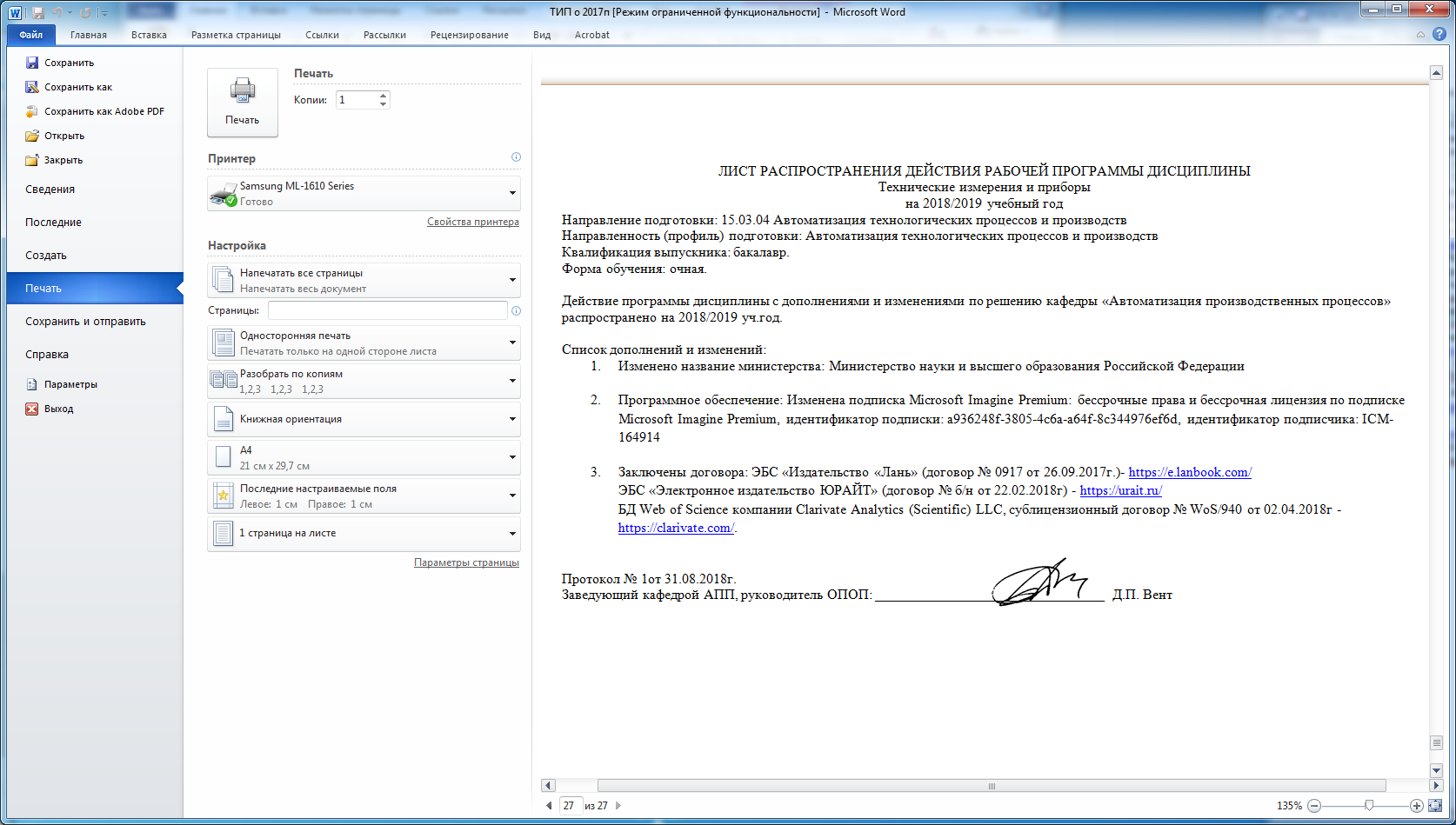 ЛИСТ РАСПРОСТРАНЕНИЯ ДЕЙСТВИЯ РАБОЧЕЙ ПРОГРАММЫ ДИСЦИПЛИНЫТехнические измерения и приборына 2018/2019 учебный годНаправление подготовки: 15.03.04 Автоматизация технологических процессов и производствНаправленность (профиль) подготовки: Автоматизация технологических процессов и производствКвалификация выпускника: бакалавр.Форма обучения: очная.Действие программы дисциплины с дополнениями и изменениями по решению кафедры «Автоматизация производственных процессов» распространено на 2018/2019 уч.год.Список дополнений и изменений:Изменено название министерства: Министерство науки и высшего образования Российской ФедерацииПрограммное обеспечение: Изменена подписка Microsoft Imagine Premium: бессрочные права и бессрочная лицензия по подписке Microsoft Imagine Premium, идентификатор подписки: a936248f-3805-4c6a-a64f-8c344976ef6d, идентификатор подписчика: ICM-164914Заключены договора: ЭБС «Издательство «Лань» (договор № 0917 от 26.09.2017г.)- https://e.lanbook.com/
ЭБС «Электронное издательство ЮРАЙТ» (договор № б/н от 22.02.2018г) - https://urait.ru/
БД Web of Science компании Clarivate Analytics (Scientific) LLC, сублицензионный договор № WoS/940 от 02.04.2018г -https://clarivate.com/.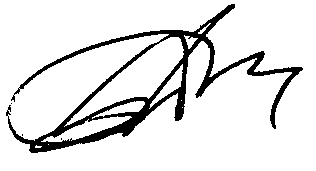 Протокол № 1от 31.08.2018г. Заведующий кафедрой АПП, руководитель ОПОП: _________________________________ Д.П. ВентВид учебной работыВсего час.Семестр (ы)
ак. часВид учебной работыВсего час.3Контактная работа обучающегося с педагогическими работниками (всего)53,353,3Контактная работа, аудиторная5252в том числе:Лекции1818Лабораторные работы (ЛР)3434Вид аттестации (экзамен)0,30,3Консультации перед экзаменом11Самостоятельная работа (всего)5555Контактная самостоятельная работа (групповые консультации и индивидуальная работа обучающихся с педагогическим работником )55В том числе СРПроработка лекционного материала1515Подготовка к лабораторным занятиям2020Курсовая  работа1515Подготовка к экзамену35,735,7Общая трудоемкость                                    час.                                                                           з.е.144144Общая трудоемкость                                    час.                                                                           з.е.44№ разделаНаименование темы (раздела) дисциплиныЛекциичас. Занятия семинарского типаЗанятия семинарского типаСРС*час. Контроль, часВсегочас.Код формируемой компетенции№ разделаНаименование темы (раздела) дисциплиныЛекциичас. Практ.занятиячас. Лаб.занятиячас. СРС*час. Контроль, часВсегочас.Код формируемой компетенции1Тема 1. Введение. Общие сведения об измерениях, средствах измерений и их погрешностях281020ОПК-4,  ПК-7, ПК-182Тема 2. Средства измерения температуры6162042ОПК-4,  ПК-7, ПК-183Тема 3. Средства измерения давления26715ОПК-4,  ПК-7, ПК-184Тема 4. Средства измерения количества и расхода441018ОПК-4,  ПК-7, ПК-185Тема 5. Средства измерения уровня жидкостей 257ОПК-4,  ПК-7, ПК-186Тема 6. Анализ состава газовых смесей235ОПК-4,  ПК-7, ПК-18Консультации перед экзаменом11Вид аттестации (экзамен)0,30,3Подготовка к экзамену35,735,7Всего18345537144№ разделаНаименование раздела дисциплиныСодержание раздела1.Введение. Общие сведения об измерениях, средствах измерений и их погрешностяхОсновные понятия об измерениях. Средства измерений и их основные элементы. Статические характеристики и чувствительность измерительных приборов 
Погрешности измерительных приборов. Статистические характеристики погрешностей средств измерения2.Средства измерения температурыКлассификация приборов для измерения температур. Манометрические термометры. Термоэлектрические термометры. Термоэлектрические преобразователи.  Приборы и вторичные преобразователи для измерения температуры, использующие термоэлектрические преобразователи. Термопреобразователи сопротивления, конструкция, основные характеристики. приборы и вторичные преобразователи, работающие в комплекте с термопреобразователями сопротивления. Теоретические основы измерения температуры  пирометрами излучения.3.Средства измерения давленияЕдиницы давления. Классификация приборов для измерения давлений. Жидкостные приборы. Приборы с трубчатыми пружинами. Мембранные и сильфонные приборы. Электрические манометры и вакуумметры.4.Средства измерения количества и расходаОсновные понятия, единицы. Измерители количества жидкости и газа.  Расходомеры переменного перепада давлений. Расходомеры постоянного перепада давлений. . Электромагнитные расходомеры. Ультразвуковые расходомеры. Вихревые и кориолисовые  расходомеры5. Средства измерения уровня жидкостейПоплавковые уровнемеры. Гидростатические уровнемеры. Электрические уровнемеры. Радиоизотопные уровнемеры. Ультразвуковые и акустические уровнемеры 6Анализ состава газовых смесейОбщие сведения об измерении состава газа. Термокондуктометрический и термомагнитный гозоанализаторы№ п/п№ раздела дисциплиныНаименование лабораторных работТрудоемкостьчас.Форма контроляКод формируемой компетенции1.1Определение погрешности микровольтметра Ф136 в режиме усилителя напряжения 4Отчет.«Защита»ОПК-4,  ПК-7, ПК-182.1Измерение угла фазового сдвига4Отчет.«Защита»ОПК-4,  ПК-7, ПК-183.2Измерение температуры термопреобразователем сопротивления4Отчет.«Защита»ОПК-4,  ПК-7, ПК-184.2Измерение температуры термоэлектрическим преобразователем4Отчет.«Защита»ОПК-4,  ПК-7, ПК-185.2Определение основной погрешности автоматического моста4Отчет.«Защита»ОПК-4,  ПК-7, ПК-186.2Определение основной погрешности автоматического потенциометра4Отчет.«Защита»ОПК-4,  ПК-7, ПК-187.2Измерение температуры многоканальным измерительным преобразователем Ш711 и термопарой4Отчет.«Защита»ОПК-4,  ПК-7, ПК-188.3Определение основной погрешности преобразователя разности давлений типа САПФИР- 22ДД4Отчет.«Защита»ОПК-4,  ПК-7, ПК-1894.Измерение расхода воздуха методом переменного перепада давлений2Отчет.«Защита»ОПК-4,  ПК-7, ПК-18Самостоятельная работаТематика курсовой работыКод формируемой компетенцииКурсовая  работаРазработка измерительной системы параметров технологического процессаОПК-4,  ПК-7, ПК-18способность участвовать в разработке обобщенных вариантов решения проблем, связанных с автоматизацией производств, выборе на основе анализа вариантов оптимального прогнозирования последствий решения (ОПК-4);Формирование знаний Сформированность знаний (полнота, глубина, осознанность)Знать:устройства обработки измерительного сигнала: согласование датчиков с измерительной схемой, преобразование измерительного сигналаспособность участвовать в разработке обобщенных вариантов решения проблем, связанных с автоматизацией производств, выборе на основе анализа вариантов оптимального прогнозирования последствий решения (ОПК-4);Формирование уменийСформированность умений (прочность, последовательность, правильность, результативность, рефлексивность)Уметь:выбирать устройства обработки измерительного сигналаспособность участвовать в разработке обобщенных вариантов решения проблем, связанных с автоматизацией производств, выборе на основе анализа вариантов оптимального прогнозирования последствий решения (ОПК-4);Формирование навыков и (или) опыта деятельностиСформированность навыков и (или) опыта деятельности (качественность, скорость, автоматизм, редуцированность действий)Владеть:навыками выбора оборудования для реализации технических измерений - способность участвовать в разработке проектов по автоматизации производственных и технологических процессов, технических средств и систем автоматизации, контроля, диагностики, испытаний, управления процессами, жизненным циклом продукции и ее качеством в практическом освоении и совершенствовании данных процессов, средств и систем (ПК-7);Формирование знаний Сформированность знаний (полнота, глубина, осознанность)Знать:принцип действия, характеристики и области применения первичных измерительных преобразователей неэлектрических величин- способность участвовать в разработке проектов по автоматизации производственных и технологических процессов, технических средств и систем автоматизации, контроля, диагностики, испытаний, управления процессами, жизненным циклом продукции и ее качеством в практическом освоении и совершенствовании данных процессов, средств и систем (ПК-7);Формирование уменийСформированность умений (прочность, последовательность, правильность, результативность, рефлексивность)Уметь:- правильно выбирать и применять соответствующие методы и средства измерения- способность участвовать в разработке проектов по автоматизации производственных и технологических процессов, технических средств и систем автоматизации, контроля, диагностики, испытаний, управления процессами, жизненным циклом продукции и ее качеством в практическом освоении и совершенствовании данных процессов, средств и систем (ПК-7);Формирование навыков и (или) опыта деятельностиСформированность навыков и (или) опыта деятельности (качественность, скорость, автоматизм, редуцированность действий)Владеть:- навыками работы с современными техническими средствами измерений- способность аккумулировать научно-техническую информацию, отечественный и зарубежный опыт в области автоматизации технологических процессов и производств, автоматизированного управления жизненным циклом продукции, компьютерных систем управления ее качеством (ПК-18)Формирование знаний Сформированность знаний (полнота, глубина, осознанность)Знать:физические принципы и методы измерений различных технических параметров и величин- способность аккумулировать научно-техническую информацию, отечественный и зарубежный опыт в области автоматизации технологических процессов и производств, автоматизированного управления жизненным циклом продукции, компьютерных систем управления ее качеством (ПК-18)Формирование уменийСформированность умений (прочность, последовательность, правильность, результативность, рефлексивность)Уметь:правильно выбирать и применять методы и средства измерения- способность аккумулировать научно-техническую информацию, отечественный и зарубежный опыт в области автоматизации технологических процессов и производств, автоматизированного управления жизненным циклом продукции, компьютерных систем управления ее качеством (ПК-18)Формирование навыков и (или) опыта деятельностиСформированность навыков и (или) опыта деятельности (качественность, скорость, автоматизм, редуцированность действий)Владеть:навыками выбора оборудования для реализации технических измерений Цель контроляПостановка заданияВид контроляУсловие достижения цели контроляВыявление уровня знаний, умений, овладения навыками по дисциплинеЗадания ставятся в соответствии с алгоритмом действий, лежащих в основе знаний, умения, овладения навыкамиТекущий Промежуточный Оценивание окончательных результатов изучения дисциплины, обеспечивающие достижение планируемых результатов освоения образовательной программыЦель контроля может быть достигнута только в ходе выполнения и защиты обучающимися лабораторных работ,  сдачи экзаменовКомпетенцияПоказатели текущего контроляУровень сформированности компетенцииУровень сформированности компетенцииУровень сформированности компетенцииКомпетенцияПоказатели текущего контролявысокийпороговыйне сформирована-способность участвовать в разработке обобщенных вариантов решения проблем, связанных с автоматизацией производств, выборе на основе анализа вариантов оптимального прогнозирования последствий решения (ОПК-4);-способность участвовать в разработке проектов по автоматизации производственных и технологических процессов, технических средств и систем автоматизации, контроля, диагностики, испытаний, управления процессами, жизненным циклом продукции и ее качеством в практическом освоении и совершенствовании данных процессов, средств и систем (ПК-7);- способность аккумулировать научно-техническую информацию, отечественный и зарубежный опыт в области автоматизации технологических процессов и производств, автоматизированного управления жизненным циклом продукции, компьютерных систем - управления ее качеством (ПК-18)выполнение и защита лабораторных работс оценкой «отлично» или «хорошо».с оценкой «удовлетворительно»с оценкой «неудовлетворительно»-способность участвовать в разработке обобщенных вариантов решения проблем, связанных с автоматизацией производств, выборе на основе анализа вариантов оптимального прогнозирования последствий решения (ОПК-4);-способность участвовать в разработке проектов по автоматизации производственных и технологических процессов, технических средств и систем автоматизации, контроля, диагностики, испытаний, управления процессами, жизненным циклом продукции и ее качеством в практическом освоении и совершенствовании данных процессов, средств и систем (ПК-7);- способность аккумулировать научно-техническую информацию, отечественный и зарубежный опыт в области автоматизации технологических процессов и производств, автоматизированного управления жизненным циклом продукции, компьютерных систем - управления ее качеством (ПК-18)уровень использования дополнительной литературыиспользует самостоятельнопо указанию преподавателяс помощью преподавателяКомпетенцияПоказатели оценки (дескрипторы) и результаты достижения планируемых результатов обучения по дисциплине Уровень сформированности компетенцииУровень сформированности компетенцииУровень сформированности компетенцииУровень сформированности компетенцииКомпетенцияПоказатели оценки (дескрипторы) и результаты достижения планируемых результатов обучения по дисциплине высокийвысокийпороговыйне сформированаКомпетенцияПоказатели оценки (дескрипторы) и результаты достижения планируемых результатов обучения по дисциплине оценка «отлично»оценка «хорошо»оценка «удовлетворительно»оценка «неудовлетворительно»Компетенция1. Уровень усвоения материала, предусмотренного программой.2. Уровень выполнения заданий, предусмотренных программой.3. Уровень изложения (культура речи, аргументированность, уверенность).4. Уровень использования справочной литературы.5. Уровень раскрытия причинно-следственных связей.6. Ответы на вопросы: полнота, аргументированность, убежденность.7. Ответственное отношение к работе, стремление к достижению высоких результатов, готовность к дискуссии.Демонстрирует полное понимание проблемы. Все требования, предъявляемые к заданию выполненыДемонстрирует понимание проблемы. Большинство требований, предъявляемых к заданию выполнены.Демонстрирует понимание проблемы. В основном требования, предъявляемые к заданию, выполнены.Демонстрирует непонимание проблемы. Задания не выполненыспособность участвовать в разработке обобщенных вариантов решения проблем, связанных с автоматизацией производств, выборе на основе анализа вариантов оптимального прогнозирования последствий решения (ОПК-4);- способность участвовать в разработке проектов по автоматизации производственных и технологических процессов, технических средств и систем автоматизации, контроля, диагностики, испытаний, управления процессами, жизненным циклом продукции и ее качеством, в практическом освоении и совершенствовании данных процессов, средств и систем (ПК-7);Знать:устройства обработки измерительного сигнала: согласование датчиков с измерительной схемой, преобразование измерительного сигнала Уметь:выбирать устройства обработки измерительного сигнала Владеть:навыками выбора оборудования для реализации технических измерений  Знать:принцип действия, характеристики и области применения первичных измерительных преобразователей неэлектрических величинУметь:- правильно выбирать и применять соответствующие методы и средства измеренияВладеть:- навыками работы с современными техническими средствами измеренийПолные ответы на все теоретические вопросы.Практические задания выполнены в полном объеме. .Ответы по существу на все теоретические вопросы.Практические задания выполнены. Ответы по существу на все теоретические вопросы, но не имеется доказательств, выводов, обоснований.Намечены схемы решения предложенных практических заданийОтветы менее чем на половину теоретических вопросов Решение практических заданий не предложено- способность аккумулировать научно-техническую информацию, отечественный и зарубежный опыт в области автоматизации технологических процессов и производств, автоматизированного управления жизненным циклом продукции, компьютерных систем управления ее качеством (ПК-18);Знать:физические принципы и методы измерений различных технических параметров и величин Уметь:правильно выбирать и применять методы и средства измеренияВладеть:навыками выбора оборудования для реализации технических измерений Полные ответы на все теоретические вопросы.Практические задания выполнены в полном объеме. .Ответы по существу на все теоретические вопросы.Практические задания выполнены. Ответы по существу на все теоретические вопросы, но не имеется доказательств, выводов, обоснований.Намечены схемы решения предложенных практических заданийОтветы менее чем на половину теоретических вопросов Решение практических заданий не предложеноПолные ответы на все теоретические вопросы.Практические задания выполнены в полном объеме. .Ответы по существу на все теоретические вопросы.Практические задания выполнены. Ответы по существу на все теоретические вопросы, но не имеется доказательств, выводов, обоснований.Намечены схемы решения предложенных практических заданийОтветы менее чем на половину теоретических вопросов Решение практических заданий не предложеноУтверждаюЗав. кафедрой ________________ подпись (Ф.И.О) Министерство образования и науки РФУтверждаюЗав. кафедрой ________________ подпись (Ф.И.О) Российский химико-технологический университет
имени Д.И. МенделееваНовомосковский институт (филиал)УтверждаюЗав. кафедрой ________________ подпись (Ф.И.О) Направление подготовки бакалавров
15.03.04 Автоматизация технологических процессов и производствНаправленность Автоматизация технологических процессов и производствКафедра _Автоматизация производственных процессов_Технические измерения и приборыБилет № 11.2.3.……………………………….Лектор, доцент  ____________________ (Фамилия И.О)Технические измерения и приборыБилет № 11.2.3.……………………………….Лектор, доцент  ____________________ (Фамилия И.О)Основная литератураРежим доступаОбеспеченностьТехнологические измерения и приборы для химических производств [Текст] : учеб. пособ. для вузов / М. В. Кулаков. - М. : Машиностроение, 1983. - 424 с.Библиотека НИ РХТУДадополнительная литератураРежим доступаОбеспеченностьМетоды и средства измерений [Текст] : учеб. / Г. Г. Раннев, А. П. Тарасенко. - 6-е изд., стереотип. - М. : Академия, 2010. - 331 с.  Методические указания  к выполнению курсовой работы по дисциплине "Технические измерения и приборы "/ РХТУ им. Д. И. Менделеева, Новомосковский ин-т. Новомосковск, 2014.–15 с.Библиотека НИ РХТУhttp://moodle.nirhtu.ru/mod/folder/view.php?id=12791ДаНаименование специальных помещений и помещений для самостоятельной работыОснащенность специальных помещений и помещений для самостоятельной работыПриспособленность помещений для использования инвалидами и лицами с ограниченными возможностями здоровьяЛекционная аудитория (108 учебный корпус 1, Трудовые Резервы, 29)Учебная мебель, доска.Презентационная техника: ноутбук, проектор, экран (постоянное место хранения: ауд.109а)приспособлено (аудитория на первом этаже)Аудитория для практических и лабораторных занятий, групповых и индивидульных консультаций, проведения текущего контроля и промежуточной аттестации(402 учебный корпус 1, Трудовые Резервы, 29)Учебная мебель, доскаПК (1 шт) Доступ в Интернет, к ЭБС, электронным образовательным и информационным ресурсам, базе данных электронного каталога НИ РХТУ, системе управления учебными курсами MoodleПрибор В5-50 (2 шт.), Р-2521 (2 шт.), Самописец ЭНДИП-622, Установка У-355приспособлено для слабовидящих, слабослышащих и иных видов соматических заболеваний и лиц с ОВЗАудитория для практических и лабораторных занятий, групповых и индивидульных консультаций, проведения текущего контроля и промежуточной аттестации (403 учебный корпус 1, Трудовые Резервы, 29)Учебная мебель, доскаГазоанализатор Циркон, Имитатор И-02, Иономер, Прибор для определения гран. состава, Прибор КСП-4 (2 шт.), Прибор КФК-2, Сапфир 22 ЕХ-1, Спектрофотометр СФ-26, Установка УП-КП, Хроматограф  Цвет-102, Частотомер Ч3-57 (2шт.), Электрическая печь СНОЛ, Установка У-300Приспособлено для слабовидящих, слабослышащих и иных видов соматических заболеваний и лиц с ОВЗАудитория для практических и лабораторных занятий, групповых и индивидульных консультаций, проведения текущего контроля и промежуточной аттестации (405 учебный корпус 1, Трудовые Резервы, 29)Учебная мебель, доскаЛогометр, Манометр поршневой МП-60, Ультротермостат УТУ-2, Установка вторичных приборов, Установка УТТ6приспособлено для слабовидящих, слабослышащих и иных видов соматических заболеваний и лиц с ОВЗАудитория для лиц с ограниченными возможностями и самостоятельной работы студентов (107 учебный корпус 1, Трудовые Резервы, 29)Учебная мебель, доскаПК (2шт) Доступ в Интернет, к ЭБС, электронным образовательным и информационным ресурсам, базе данных электронного каталога НИ РХТУ, системе управления учебными курсами Moodle приспособлено (аудитория на первом этаже, отсутствие порогов)Наименование стадии процесса, места измерения параметров или отбора пробНаименование стадии процесса, места измерения параметров или отбора пробНаименование стадии процесса, места измерения параметров или отбора пробНаименование стадии процесса, места измерения параметров или отбора пробКонтролируемый параметрКонтролируемый параметрЧастота и способ контроляЧастота и способ контроляЧастота и способ контроляЧастота и способ контроляНорма и технический показательМетод испытания и средство контроляМетод испытания и средство контроляТребуемая точность измерения параметровКтоконтролирует1. Колонна дистилляции низкого давления поз. 11-Е-31. Колонна дистилляции низкого давления поз. 11-Е-31. Колонна дистилляции низкого давления поз. 11-Е-31. Колонна дистилляции низкого давления поз. 11-Е-31. Колонна дистилляции низкого давления поз. 11-Е-31. Колонна дистилляции низкого давления поз. 11-Е-31. Колонна дистилляции низкого давления поз. 11-Е-31. Колонна дистилляции низкого давления поз. 11-Е-31. Колонна дистилляции низкого давления поз. 11-Е-31. Колонна дистилляции низкого давления поз. 11-Е-31. Колонна дистилляции низкого давления поз. 11-Е-31. Колонна дистилляции низкого давления поз. 11-Е-31. Колонна дистилляции низкого давления поз. 11-Е-31. Колонна дистилляции низкого давления поз. 11-Е-31. Колонна дистилляции низкого давления поз. 11-Е-3Колонна дистилляциипоз. 11-Е-3 (нижняя часть)Колонна дистилляциипоз. 11-Е-3 (нижняя часть)Колонна дистилляциипоз. 11-Е-3 (нижняя часть)Колонна дистилляциипоз. 11-Е-3 (нижняя часть)Уровень C-LIRC- 13Уровень C-LIRC- 13Показание, регулирование, регистрация в ЦПУ.Показание, регулирование, регистрация в ЦПУ.Показание, регулирование, регистрация в ЦПУ.Показание, регулирование, регистрация в ЦПУ.(30 - 70) %Емкостной уровнемер VEGACAL 63 Шкала: (0 - 100) %Класс точности 1,0Контроллер «CENTUM - 3000» Шкала: (0 - 100) %Класс точности 0,03 Емкостной уровнемер VEGACAL 63 Шкала: (0 - 100) %Класс точности 1,0Контроллер «CENTUM - 3000» Шкала: (0 - 100) %Класс точности 0,03 АппаратчикС- LIRC- 13 VС- LIRC- 13 V(0-100)%Клапан регулирующий (НЗ) Ду100Клапан регулирующий (НЗ) Ду100C-LIRCAH-13C-LIRCAH-13Сигнализация L шахСигнализация L шахСигнализация L шахСигнализация L шах80%Контроллер «CENTUM - 3000»Контроллер «CENTUM - 3000»C-LIRCAL-13C-LIRCAL-13Сигнализация L minСигнализация L minСигнализация L minСигнализация L min20%Контроллер «CENTUM - 3000»Контроллер «CENTUM - 3000»Температура С - TIRC - 8Температура С - TIRC - 8Показание, регистрация, регулирование в ЦПУ.Показание, регистрация, регулирование в ЦПУ.Показание, регистрация, регулирование в ЦПУ.Показание, регистрация, регулирование в ЦПУ.(135- 145) °СТермопреобразователь ХК Шкала: (0 - 150) °С Класс точности 1,5Контроллер «CENTUM - 3000» Шкала: (0- 150) °С Класс точности 0,2 Термопреобразователь ХК Шкала: (0 - 150) °С Класс точности 1,5Контроллер «CENTUM - 3000» Шкала: (0- 150) °С Класс точности 0,2 АппаратчикС- TIRC- 8VС- TIRC- 8V(0-100)%Клапан регулирующий (НЗ) Ду150Клапан регулирующий (НЗ) Ду150Наименование стадии процесса, места измерения параметров или отбора пробНаименование стадии процесса, места измерения параметров или отбора пробНаименование стадии процесса, места измерения параметров или отбора пробНаименование стадии процесса, места измерения параметров или отбора пробКонтролируемый параметрКонтролируемый параметрЧастота и способ контроляЧастота и способ контроляЧастота и способ контроляЧастота и способ контроляНорма и технический показательМетод испытания и средство контроляМетод испытания и средство контроляТребуемая точность измерения параметровКтоконтролируетПар на колонну дистилляции поз. 11 - Е -3Пар на колонну дистилляции поз. 11 - Е -3Пар на колонну дистилляции поз. 11 - Е -3Пар на колонну дистилляции поз. 11 - Е -3Пар на колонну дистилляции поз. 11 - Е -3Расход С-FIR-276Показание, регистрация в ЦПУПоказание, регистрация в ЦПУПоказание, регистрация в ЦПУПоказание, регистрация в ЦПУ(2,0 - 6,0) т/чВихревой расходомер YEWFLO Шкала: (0 - 10) т/ч Класс точности 1,0Контроллер «CENTUM - 3000» Шкала: (0-10) т/ч Класс точности 0,03 Вихревой расходомер YEWFLO Шкала: (0 - 10) т/ч Класс точности 1,0Контроллер «CENTUM - 3000» Шкала: (0-10) т/ч Класс точности 0,03 АппаратчикГаз на выходеГаз на выходеГаз на выходеГаз на выходеГаз на выходеДавление С - PIR - 56Показание, регистрация в ЦПУПоказание, регистрация в ЦПУПоказание, регистрация в ЦПУПоказание, регистрация в ЦПУ(0,25 - 0,45) МПа (2,5-4,5) кгс/см2Датчик избыточного давления EJA 438NШкала: (0 - 0,6) МПа (0 - 6) кгс/см2 Класс точности 0,2Контроллер «CENTUM - 3000» Шкала: (0-0,6) МПа (0 -6) кгс/см2 Класс точности 0,03 0,004 МПа (0,04 кгс/см2)Датчик избыточного давления EJA 438NШкала: (0 - 0,6) МПа (0 - 6) кгс/см2 Класс точности 0,2Контроллер «CENTUM - 3000» Шкала: (0-0,6) МПа (0 -6) кгс/см2 Класс точности 0,03 0,004 МПа (0,04 кгс/см2)0,004 МПа (0,04 кгс/см2)АппаратчикТемператураC-TIR-36Показания, регистрация в ЦПУ.Показания, регистрация в ЦПУ.Показания, регистрация в ЦПУ.Показания, регистрация в ЦПУ.(115-135) °СТермопреобразователь ХК Шкала: (0-150) °С Класс точности 1,5Контроллер «CENTUM - 3000» Шкала: (0-150) °С Класс точности 0,2 Термопреобразователь ХК Шкала: (0-150) °С Класс точности 1,5Контроллер «CENTUM - 3000» Шкала: (0-150) °С Класс точности 0,2 °САппаратчикНаименование стадии процесса, места измерения параметров или отбора пробКонтролируемый параметрКонтролируемый параметрКонтролируемый параметрКонтролируемый параметрКонтролируемый параметрЧастота и способ контроляЧастота и способ контроляЧастота и способ контроляЧастота и способ контроляНорма и технический показательМетод испытания и средство контроляМетод испытания и средство контроляТребуемая точность измерения параметровКтоконтролирует9.1.5.2. Конденсатор низкого давления поз. 11 - Е - 89.1.5.2. Конденсатор низкого давления поз. 11 - Е - 89.1.5.2. Конденсатор низкого давления поз. 11 - Е - 89.1.5.2. Конденсатор низкого давления поз. 11 - Е - 89.1.5.2. Конденсатор низкого давления поз. 11 - Е - 89.1.5.2. Конденсатор низкого давления поз. 11 - Е - 89.1.5.2. Конденсатор низкого давления поз. 11 - Е - 89.1.5.2. Конденсатор низкого давления поз. 11 - Е - 89.1.5.2. Конденсатор низкого давления поз. 11 - Е - 89.1.5.2. Конденсатор низкого давления поз. 11 - Е - 89.1.5.2. Конденсатор низкого давления поз. 11 - Е - 89.1.5.2. Конденсатор низкого давления поз. 11 - Е - 89.1.5.2. Конденсатор низкого давления поз. 11 - Е - 89.1.5.2. Конденсатор низкого давления поз. 11 - Е - 89.1.5.2. Конденсатор низкого давления поз. 11 - Е - 8Газожидкостная смесь на выходеТемператураC-TIRC-9ТемператураC-TIRC-9ТемператураC-TIRC-9ТемператураC-TIRC-9ТемператураC-TIRC-9Показания, регистрация, регулирование в ЦПУ.Показания, регистрация, регулирование в ЦПУ.Показания, регистрация, регулирование в ЦПУ.Показания, регистрация, регулирование в ЦПУ.Не более 45 °СТермопреобразователь ХК Шкала: (0-100) °С Класс точности 1,5 Контроллер «CENTUM - 3000» Шкала: (0-100) °С Класс точности 0,2  1,8 °СТермопреобразователь ХК Шкала: (0-100) °С Класс точности 1,5 Контроллер «CENTUM - 3000» Шкала: (0-100) °С Класс точности 0,2  1,8 °С 1,8 °САппаратчикC-TIRC- 9VC-TIRC- 9VC-TIRC- 9VC-TIRC- 9VC-TIRC- 9V(0 - 100)%Клапан регулирующий (НО) Ду200Клапан регулирующий (НО) Ду200ТемператураC-TIR-34ТемператураC-TIR-34ТемператураC-TIR-34ТемператураC-TIR-34ТемператураC-TIR-34Показания, регистрация в ЦПУ.Показания, регистрация в ЦПУ.Показания, регистрация в ЦПУ.Показания, регистрация в ЦПУ.Не более 45 °СТермопреобразователь ХК Шкала: (0-100) °С Класс точности 1,5Контроллер «CENTUM - 3000» Шкала: (0-150) °С Класс точности 0,2 1,8 °СТермопреобразователь ХК Шкала: (0-100) °С Класс точности 1,5Контроллер «CENTUM - 3000» Шкала: (0-150) °С Класс точности 0,2 1,8 °С1,8 °САппаратчикПодача раствора УАС от поз. 11-МР-3РасходC-FIR-272РасходC-FIR-272РасходC-FIR-272РасходC-FIR-272РасходC-FIR-272Показание, регистрация в ЦПУПоказание, регистрация в ЦПУПоказание, регистрация в ЦПУПоказание, регистрация в ЦПУ(6-10) м3/чЭлектромагнитный расходомер ADMAGШкала: (0-10) м3/ч Класс точности 0,5Контроллер «CENTUM - 3000» Шкала: (0-10) м3/ч Класс точности 0,03 0,06 м3/чЭлектромагнитный расходомер ADMAGШкала: (0-10) м3/ч Класс точности 0,5Контроллер «CENTUM - 3000» Шкала: (0-10) м3/ч Класс точности 0,03 0,06 м3/ч0,06 м3/чАппаратчикНаименование стадии процесса, места измерения параметров или отбора пробНаименование стадии процесса, места измерения параметров или отбора пробКонтролируемый параметрКонтролируемый параметрКонтролируемый параметрКонтролируемый параметрКонтролируемый параметрЧастота и способ контроляЧастота и способ контроляЧастота и способ контроляНорма и технический показательМетод испытания и средство контроляМетод испытания и средство контроляТребуемая точность измерения параметровКтоконтролируетКтоконтролируетПодача раствораУАС отпоз. 11-МР-15Подача раствораУАС отпоз. 11-МР-15РасходC-FIR-248РасходC-FIR-248РасходC-FIR-248РасходC-FIR-248РасходC-FIR-248Показание, регистрация в ЦПУПоказание, регистрация в ЦПУПоказание, регистрация в ЦПУ(2-10,5) м3/чЭлектромагнитный расходомер ADMAGШкала: (0-12) м ч Класс точности 0,5Контроллер «CENTUM - 3000» Шкала: (0-12) м3/ч Класс точности 0,030,06 м3/чЭлектромагнитный расходомер ADMAGШкала: (0-12) м ч Класс точности 0,5Контроллер «CENTUM - 3000» Шкала: (0-12) м3/ч Класс точности 0,030,06 м3/ч 0,06 м3/чАппаратчикАппаратчикУровень C-LIRC-14Уровень C-LIRC-14Уровень C-LIRC-14Уровень C-LIRC-14Уровень C-LIRC-14Показания, регистрация, регулирование в ЦПУ.Показания, регистрация, регулирование в ЦПУ.Показания, регистрация, регулирование в ЦПУ.(15-50)%Радарный измеритель уровня SITRANS LR 400 Шкала: (0 - 100) %Класс точности: 0,3Контроллер «CENTUM - 3000» Шкала: (0 - 100) %Класс точности 0,03 1,4%Радарный измеритель уровня SITRANS LR 400 Шкала: (0 - 100) %Класс точности: 0,3Контроллер «CENTUM - 3000» Шкала: (0 - 100) %Класс точности 0,03 1,4%1,4%АппаратчикАппаратчикC-LIRC - 14VC-LIRC - 14VC-LIRC - 14VC-LIRC - 14VC-LIRC - 14V(0-100)%Клапан регулирующий (НЗ) Ду75Клапан регулирующий (НЗ) Ду75C-LIRCAH-14C-LIRCAH-14C-LIRCAH-14C-LIRCAH-14C-LIRCAH-14Сигнализация L. maxСигнализация L. maxСигнализация L. max60%Контроллер «CENTUM - 3000»Контроллер «CENTUM - 3000»C-LIRCAL-14C-LIRCAL-14C-LIRCAL-14C-LIRCAL-14C-LIRCAL-14Сигнализация LminСигнализация LminСигнализация Lmin10%Контроллер «CENTUM - 3000»Контроллер «CENTUM - 3000»ТемператураC-TIR-37ТемператураC-TIR-37ТемператураC-TIR-37ТемператураC-TIR-37ТемператураC-TIR-37Показание, регистрация в ЦПУ.Показание, регистрация в ЦПУ.Показание, регистрация в ЦПУ.(30 - 45)°СТермопреобразователь ХК Шкала (0-100) °С Класс точности 1,5Контроллер «CENTUM - 3000»Термопреобразователь ХК Шкала (0-100) °С Класс точности 1,5Контроллер «CENTUM - 3000»1,8 °САппаратчикАппаратчикНаименование стадии процесса, места измерения параметров или отбора пробНаименование стадии процесса, места измерения параметров или отбора пробНаименование стадии процесса, места измерения параметров или отбора пробКонтролируемый параметрКонтролируемый параметрКонтролируемый параметрЧастота и способ контроляЧастота и способ контроляЧастота и способ контроляЧастота и способ контроляНорма и технический показательМетод испытания и средство контроляМетод испытания и средство контроляТребуемая точность измерения параметровКтоконтролируетКтоконтролируетШкала: (0 - 100) °С Класс точности 0,2 1,8 °СШкала: (0 - 100) °С Класс точности 0,2 1,8 °СДавление С - PIRC - 57Давление С - PIRC - 57Давление С - PIRC - 57Показание, регистрация, регулирование по месту и в ЦПУ.Показание, регистрация, регулирование по месту и в ЦПУ.Показание, регистрация, регулирование по месту и в ЦПУ.Показание, регистрация, регулирование по месту и в ЦПУ.(0,2-0,4) МПа (2,0-4,0) кгс/см2Датчик избыточного давления EJA 438NШкала: (0 - 0,6) МПа (0 - 6) кгс/см2 Класс точности 0,5 Контроллер «CENTUM - 3000» Шкала: (0 - 0,6) МПа (0 - 6) кгс/см2 Класс точности 0,03 0,004 МПа (0,04 кгс/см2)Датчик избыточного давления EJA 438NШкала: (0 - 0,6) МПа (0 - 6) кгс/см2 Класс точности 0,5 Контроллер «CENTUM - 3000» Шкала: (0 - 0,6) МПа (0 - 6) кгс/см2 Класс точности 0,03 0,004 МПа (0,04 кгс/см2)0,004 МПа (0,04 кгс/см2)АппаратчикАппаратчикC-PIRC - 57VC-PIRC - 57VC-PIRC - 57V(0-100)%Клапан регулирующий (НЗ) Ду25Клапан регулирующий (НЗ) Ду25С-PIRCАН-57С-PIRCАН-57С-PIRCАН-57Сигнализация Р maxСигнализация Р maxСигнализация Р maxСигнализация Р max0,4 МПа (4,0 кгс/см2)Контроллер «CENTUM - 3000»Контроллер «CENTUM - 3000»Насосы раствора УАС 11-МР-ЗА,ВНасосы раствора УАС 11-МР-ЗА,ВНасосы раствора УАС 11-МР-ЗА,ВС-Р1-58,59С-Р1-58,59С-Р1-58,59Показание по местуПоказание по местуПоказание по местуПоказание по месту(1,8-2,2) МПа (18-22 кгс/см2)Манометр технический Шкала: (0 - 4,0) МПа (0 - 40) кгс/см2 Класс точности 1,5Манометр технический Шкала: (0 - 4,0) МПа (0 - 40) кгс/см2 Класс точности 1,5Не нормируетсяМашинистМашинистНасос раствора УАС 11-МР-ЗСНасос раствора УАС 11-МР-ЗСНасос раствора УАС 11-МР-ЗСC-PIR-307C-PIR-307C-PIR-307Показание и регистрация в ЦПУПоказание и регистрация в ЦПУПоказание и регистрация в ЦПУПоказание и регистрация в ЦПУ(2,1-2,5)МПа (21-25 кгс/см2 )Датчик избыточного давления EJX 530АШкала: (0 - 4,0) МПа (0 - 40) кгс/см2 Класс точности 0,5 Контроллер «CENTUM - 3000» Шкала: (0 - 4,0) МПа (0 - 40) кгс/см2Датчик избыточного давления EJX 530АШкала: (0 - 4,0) МПа (0 - 40) кгс/см2 Класс точности 0,5 Контроллер «CENTUM - 3000» Шкала: (0 - 4,0) МПа (0 - 40) кгс/см20,024 МПа; (0,24 кгс/см )МашинистАппаратчикМашинистАппаратчикНаименование стадии процесса, места измерения параметров или отбора пробНаименование стадии процесса, места измерения параметров или отбора пробНаименование стадии процесса, места измерения параметров или отбора пробНаименование стадии процесса, места измерения параметров или отбора пробКонтролируемый параметрКонтролируемый параметрКонтролируемый параметрКонтролируемый параметрЧастота и способ контроляЧастота и способ контроляНорма и технический показательМетод испытания и средство контроляМетод испытания и средство контроляТребуемая точность измерения параметровКтоконтролируетКтоконтролируетКласс точности 0,030,024 МПа; (0,24 кгс/см2)Класс точности 0,030,024 МПа; (0,24 кгс/см2)C-PIRAL-307C-PIRAL-307C-PIRAL-307C-PIRAL-307Сигнализация РminСигнализация Рmin1,8МПа (18 кгс/см2)Контроллер «CENTUM - 3000»Контроллер «CENTUM - 3000»C-PIRSL-307C-PIRSL-307C-PIRSL-307C-PIRSL-307Блокировка Р min Остановка насосаБлокировка Р min Остановка насоса1,5 МПа (15 кгс/см2)Контроллер «CENTUM - 3000»Контроллер «CENTUM - 3000»9.1.5.4. Абсорбер аммиака низкого давления поз. 11 - Е - 12/С49.1.5.4. Абсорбер аммиака низкого давления поз. 11 - Е - 12/С49.1.5.4. Абсорбер аммиака низкого давления поз. 11 - Е - 12/С49.1.5.4. Абсорбер аммиака низкого давления поз. 11 - Е - 12/С49.1.5.4. Абсорбер аммиака низкого давления поз. 11 - Е - 12/С49.1.5.4. Абсорбер аммиака низкого давления поз. 11 - Е - 12/С49.1.5.4. Абсорбер аммиака низкого давления поз. 11 - Е - 12/С49.1.5.4. Абсорбер аммиака низкого давления поз. 11 - Е - 12/С49.1.5.4. Абсорбер аммиака низкого давления поз. 11 - Е - 12/С49.1.5.4. Абсорбер аммиака низкого давления поз. 11 - Е - 12/С49.1.5.4. Абсорбер аммиака низкого давления поз. 11 - Е - 12/С49.1.5.4. Абсорбер аммиака низкого давления поз. 11 - Е - 12/С49.1.5.4. Абсорбер аммиака низкого давления поз. 11 - Е - 12/С49.1.5.4. Абсорбер аммиака низкого давления поз. 11 - Е - 12/С49.1.5.4. Абсорбер аммиака низкого давления поз. 11 - Е - 12/С49.1.5.4. Абсорбер аммиака низкого давления поз. 11 - Е - 12/С4Конденсат на орошение абсорберапоз. 11 - С - 4Конденсат на орошение абсорберапоз. 11 - С - 4Конденсат на орошение абсорберапоз. 11 - С - 4Конденсат на орошение абсорберапоз. 11 - С - 4РасходC-FIRC-16РасходC-FIRC-16РасходC-FIRC-16РасходC-FIRC-16Показание, регистрация, регулирование в ЦПУ.Показание, регистрация, регулирование в ЦПУ.(1,5-2,5) м3/чРотаметр RAMC Шкала: (0 -5) м3/ч Класс точности 1,0Контроллер «CENTUM - 3000» Шкала: (0-5) м3/ч Класс точности 0,03 0,06 м3/чРотаметр RAMC Шкала: (0 -5) м3/ч Класс точности 1,0Контроллер «CENTUM - 3000» Шкала: (0-5) м3/ч Класс точности 0,03 0,06 м3/ч0,06 м3/чАппаратчикАппаратчикC-FIRC-16VC-FIRC-16VC-FIRC-16VC-FIRC-16V(0-100)%Клапан регулирующий (НЗ) Ду25Клапан регулирующий (НЗ) Ду25Температура тарелок поз.11-Е- 12/С-4Температура тарелок поз.11-Е- 12/С-4Температура тарелок поз.11-Е- 12/С-4Температура тарелок поз.11-Е- 12/С-4ТемператураC-TIR-38,39ТемператураC-TIR-38,39ТемператураC-TIR-38,39ТемператураC-TIR-38,39Показание и регистрация в ЦПУПоказание и регистрация в ЦПУ(30-60) °СТермопреобразователь ХК Шкала (0 - 100) °С Класс точности 1,5Контроллер «CENTUM - 3000» Шкала: (0 - 100) °С Класс точности 0,2 1,8 °СТермопреобразователь ХК Шкала (0 - 100) °С Класс точности 1,5Контроллер «CENTUM - 3000» Шкала: (0 - 100) °С Класс точности 0,2 1,8 °С1,8 °САппаратчикАппаратчикС- HIC- 16VС- HIC- 16VС- HIC- 16VС- HIC- 16VКлапан регулирующий НЗ Ду25Клапан регулирующий НЗ Ду25Подача раствораПодача раствораПодача раствораПодача раствораРасходРасходРасходРасходПоказания и регистрация вПоказания и регистрация в(2-5) м3/часРасходомер электромагнитныйРасходомер электромагнитный∆нп =± 0,15 м3/чАппаратчикАппаратчикНаименование стадии процесса, места измерения параметров или отбора пробНаименование стадии процесса, места измерения параметров или отбора пробНаименование стадии процесса, места измерения параметров или отбора пробНаименование стадии процесса, места измерения параметров или отбора пробНаименование стадии процесса, места измерения параметров или отбора пробКонтролируемый параметрКонтролируемый параметрКонтролируемый параметрКонтролируемый параметрЧастота и способ контроляНорма и технический показательНорма и технический показательМетод испытания и средство контроляТребуемая точность измерения параметровКтоконтролируетУАС от поз. 11-МР-15УАС от поз. 11-МР-15УАС от поз. 11-МР-15УАС от поз. 11-МР-15УАС от поз. 11-МР-15C-FIR-330C-FIR-330C-FIR-330C-FIR-330ЦПУ.ADMAGШкала: (0 -25) м3/ч Класс точности 0,5Контроллер «CENTUM - 3000» Шкала: (0 - 25) м3/ч Класс точности 0,03 ∆ик = ± 0,15 м3/чЗадатчикC-HIC-303ЗадатчикC-HIC-303ЗадатчикC-HIC-303ЗадатчикC-HIC-303Дистанционное управление.0-100%0-100%Регулирующий клапан (НЗ) Ду501.Трубопро-вод подачи газовой смеси (природный газ и азотоводородная смесь) в печь риформинга поз.101-ВРасход газовой смесиFIRCASL-1FIRCASL-1FIRASL-10Объединениесигналовдатчиков пофункции «И»1.Показания по вызову.Распечатка на ТДС-3000 1 раз в сутки2Автоматическое регулирование расхода газовой смеси в печь риформинга поз.101-В3.Запоминающая сигнализация на ТДС-3000 с выходом на печать:ПредминимумМинимум4.Автоматическое открытие клапана FCV-1 по расходу газовой смесиминимумНе более43500 м3/ч38000 м3/ч25000 м3/ч25000м3/ч               Р А С Х О Д1.Диафрагма (Япония) Класс точности 0,52.Преобразователь NDI-22   Перепад:0-250 ГПа    Класс точности  0,53. ТДС-3000Шкала : 0-50000 м3/ч∆ик=440 мз/ч4. Клапан FCV-1 мембранный, запорно-регулирующий с конечными выключателямиИсполнение «ВО»∆нп=600 м3/ч(поз. FIRAS-10  см. Схему эстакады)5.Автоматическая блокировка по гр.»А»при расходе газовой смеси минимум5.1 Закрытие клапанов :а) FCV-1 на линии газовой смеси в печь первичного риформинга поз.101-Вб) FCV-3 на линии воздуха в реактор вторичного риформинга поз.103-в) ТСV-101 на линиитопливного газа вогневой  подогрева-тель поз.103г) PCV-3  на линиитопливного газа в го-релки трубчатой печипоз.101-Вд)HCV-103 на линииотпарного газа в огневой подогреватель поз.1035.2 Закрытие задви-жек с электроприво-дом :25000 м3/чэтот параметр является критическимРасход газовой смеси в Начале пуска риформингаFI-1-1А) EmV-11 на линииГазовой смеси в печьПервичного риформинга  поз.101-ВБ) EmV-3 на линии воздуха на линииВторичного риформинга5.3 Открытие клапана НСV-27 на линии пара в воздух.5.4 Остановка компрессора природного газа поз.102-15.5 Остановка компрессора синтез-газа поз.103-16.Запоминающая сигнализация положения на ТДС-3000 с выходом на печать.(Печатающая регистрация :Время закрытия)Показания по вызову на ТДС-3000Не более12000 м3/ч5.Конечный выключатель на клапане.1.Диафрагма поз.FE-12.Преобразователь NDI-22   Перепад: 0 – 22,5 ГПа    Класс точности 0,53.ТДС-3000    Шкала : 0 -  15000 м3/ч ик =  132 м3/ч∆нп= 200 м3/чОператорОператор2.Трубопро-вод подачи пара на смешение с газовой смесью3.Трубопро-вод подачи пара и газа перед печью первичного риформинга поз.101-ВРасходFIRCAL-2Соотношение пар:газFFIRASL-11.Показания по вызову.Распечатка на ТДС-3000 1 раз в сутки.2.Автоматическое регулирование расхода пара в трубопровод газовой смеси3.Запоминающая сигнализация на ТДС-3000 с выходом на печать по расходу :минимум1.Покавзания по вызову.Распечатка на ТДС-3000 1 раз в сутки.2.Запоминающая сигнализация на ТДС-3000 с выходом на печать при соотношении:предминимумНе более 120 м3/ч95 т/ч(3,5 –4) :1 3 : 11.Диафрагма (Япония) Класс точности  0,52Преобразователь NDI-22Перепад : 0-500 ГПаКласс точности 0,53. ТДС-3000Шкала : 0-120 т/ч  ∆ик !.1 т/ч4.Клапан FCV-2 поршневой регулирующийИсполнение «ВЗ»1.Диаграмма поз.FE-12.Преобразователь NDI-22Перепад : 0 –250 ГПаКласс точности 6 0.53.Преобразователь NDI-22Перепад : 0 – 500 ГПаКласс точности :  0.55.ТДС-3000∆ик=  440 м3/ч∆ик=1,1  1,1 т/ч∆нп=  2 т/ч∆нп- не нормируетсяОператор